муниципальное бюджетное дошкольное образовательное учреждение«Детский сад № 30 «Ромашка»665479, РФ, Иркутская область, Усольский район, р.п. Белореченский109 Ател./ факс:8(39543)21-7-08 E-mail: Belor.Ds30@mail.ruСайт: http://mdou30.uoura.ruПРОГРАММАКонсультационного центра «Лепесток» Поддержка семей имеющих детейМБДОУ  «Детский сад  № 30 «Ромашка»Белореченский, 2019Структура и содержаниеВведение……………………………………………………………………………….. ….3Целевой раздел………………………………………………………..........51.1. Пояснительная записка ……………………………………………51.1.1.Цели и задачи реализации программы…………………………..51.1.2. Принципы и подходы к формированию Программы………….61.2. Планируемые результаты освоения Программы…………….…12Содержательный раздел……………………………………………….... 15     2.1. Содержание образовательной деятельности Центра…………...15     2.2. Содержание  вариативных  форм,  способов,  методов  и            средств реализации Программы…………………………………23     2.3. Оценка степени достижения цели и задач деятельности                Центра…………………………………………………………….25     2.4. Перечень  психодиагностических  методик,  используемых  в             Рамках реализации Программы…………………………………28                  3.   Организационный раздел…………………………………………………31        3.1. Описание материально-технического обеспечения                                               Программы…………………………………………………………31                             3.2. Примерный распорядок и /или режим дня………………………33                             3.3. Особенности   организации   развивающей   предметно-                                     Пространственной среды………………………………………...33                             3.4.  Примерный план работы………………………………………...35      Список литературы…………………………………………………………………...40ВведениеСогласно государственной политике главными воспитателями ребенка являются родители, они оказывают самое большое влияние на развитие ребенка дошкольного возраста и переоценить это нельзя.сожалению, как показывают исследования, сегодня наблюдается недостаточно эффективное во многих случаях использование воспитательного потенциала семьи. У родителей отсутствует программа воспитания, в основном оно стихийно. Педагогические знания родителей отрывочны, нет чётких представлений о возрастных и психических особенностях и потребностях ребенка, они не умеют анализировать свои методы воспитания. И как следствие – частые ошибки, снижающие его результативность.Ошибочные подходы к этому процессу, сложности родителей во многом связаны с их недостаточной компетентностью в сфере воспитания детей дошкольного возраста. Современные родители, с одной стороны, довольно образованные люди, а с другой – они мало информированы по вопросам педагогики, психологии, физиологии и других областей знаний.Сегодня у родителей с любым образованием много вопросов: Как воспитывать ребёнка? Какой образовательный маршрут ему нужен? Как обеспечить развитие дома? Как научить малыша навыкам самообслуживания? Как подготовить ребенка к школе? Как обучить чтению? Как работать с агрессивными детьми? Поэтому, как показывает практика, консультирование специалистов дошкольных образовательных организаций максимально востребовано.Семья в своей воспитательной деятельности нуждается в помощи. Возникает необходимость разъяснять родителям огромную значимость, самоценность и уникальность периода дошкольного детства.Образовательная программа Консультационного центра поддержки семьи (далее Центр) муниципального бюджетного дошкольного образовательного учреждения «Детский сад № 30 «Ромашка» по оказанию методической, консультационной, диагностической, психолого-педагогической, коррекционно-развивающей помощи семьям с детьми от 0 до 7 лет, не посещающими детский сад, разработана в соответствии с Федеральным законом «Об образовании в Российской Федерации» от 29 декабря 2012 года №273-ФЗ (далее – ФЗ-273), а также федеральным государственным образовательным стандартом дошкольного образования, утвержденным приказом Минобрнауки России от 17 октября 2013 года №1155 (далее – ФГОС ДО), в которых указано, что дошкольное образование с детьми в возрасте от 2-х месяцев может быть получено как непосредственно в организации, осуществляющей образовательную деятельность, так и в форме семейного образования. Право выбора формы освоения дошкольного образования ФЗ-273 в соответствии с пунктами 1 и 2 части 3 статьи 44 остаётся за родителями (законными представителями детей). Согласно пункту 3 статьи 64 ФЗ-273 «родители (законные представители) несовершеннолетних обучающихся, обеспечивающие получение детьми дошкольного образования в форме семейного образования, имеют право на получение методической, психолого-педагогической, диагностической и консультативной помощи (далее – помощь в семейном образовании) без взимания платы, в том числе в дошкольных образовательных организациях и общеобразовательных организациях, если в них созданы соответствующие консультационные центры. Обеспечение предоставления таких видов помощи осуществляется органами государственной власти субъектов Российской Федерации»Общие сведения о дошкольной образовательной организацииМуниципальное бюджетное дошкольное образовательное учреждение «Детский сад № 30 «Ромашка» является образовательной организацией , созданной для оказания услуг в целях обеспечения реализации предусмотренных законодательством Российской Федерации полномочий администрации муниципального образования Усольского района в сфере образования.Полное наименование образовательного учреждения в соответствии с Уставом 2. Место нахождение образовательной организацииЮридический адрес: 665479, Иркутская область, Усольский район,   р.п. Белореченский, 109 А.Фактический адрес: 665479, Иркутская область, Усольский район,   р.п. Белореченский, 109 А.Контактный телефон Факс 	E-mail: Belor.Ds30@mail.ru3. Адреса мест осуществления образовательной деятельности см. п. 24. Наличие филиалов - нет.5. Адрес сайта: http://mdou30.uoura.ru6. Учредитель: Комитет по образованию муниципального района Усольского районного муниципального образования, 665479, Иркутская область, Усольский район,   р.п. Белореченский, 100, тел 8(39543) 36-0-75, E-mail: komitet@uoura.ruЦелевой раздел1.1.	Пояснительная записка1.1.1. Цели и задачи реализации Программы Центра Образовательная программа Центра  муниципального бюджетного дошкольного образовательного учреждения «Детский сад № 30 «Ромашка» по оказанию методической, консультационной, диагностической, психолого-педагогической, коррекционно-развивающей помощи семьям с детьми от 0 до 7 лет, не посещающими детский сад (далее Программа), разработана в соответствии со следующими нормативными правовыми документами, регламентирующими функционирование системы дошкольного образования в РФ:Федеральный закон от 29.12.2012 г. № 273-ФЗ «Об образовании в Российской Федерации»;Приказ Минобрнауки России от 17.10.2013 г. № 1155 «Об утверждении федерального государственного образовательного стандарта дошкольного образования»;Приказ Минобрнауки России от 30.08.2013 г. № 1014 «Об утверждении Порядка организации и осуществления образовательной деятельности по основным общеобразовательным программам - образовательным программам дошкольного образования»;Постановление Главного государственного санитарного врача РФ от 15.05.2013 г. № 26 «Санитарно-эпидемиологические требования к устройству, содержанию и организации режима работы дошкольных образовательных организаций» (СанПиН 2.4.1.3049-13);Постановление от 23 мая 2015 г. № 497 «О Федеральной целевой программе развития образования на 2016 - 2020 годы;Устав МБДОУ «Детский сад № 30 «Ромашка»;Положение о Консультативном центре поддержки семей, имеющих детей муниципального бюджетного дошкольного образовательного учреждения «Детский сад № 30 «Ромашка» по оказанию методической, консультационной, диагностической, психолого-педагогической, коррекционно-развивающей помощи семьям с детьми от 0 до 7 лет, не посещающими детский сад и др.Содержание программы включает три основных раздела – целевой, содержательный и организационный.Целевой раздел Программы содержит актуальность программы, определяет ее цели и задачи, принципы и подходы к формированию Программы, планируемые результаты освоения Программы.Содержательный раздел программы включает формы, способы, методы и средства реализации Программы, содержание деятельности Центра поддержки семьи по оказанию методической, консультационной, диагностической, психолого-педагогической, коррекционно-развивающей помощи семьям с детьми от 0 до 7 лет, не посещающими детский сад.организационном разделе Программы представлены условия реализации Программы: кадровые, материально-технические, создание развивающей предметно-пространственной среды, обеспечение реализации Программы, методическими материалами и средствами, распорядок и/или режим дня.Программа определяет содержание и организацию Центра поддержки семьи по оказанию методической, консультационной, диагностической, психолого-педагогической, коррекционно-развивающей помощи семьям с детьми от 0 до 7 лет, не посещающими детский сад.            Программа реализуется на государственном языке Российской Федерации.                  Программа направлена на обеспечение единства семейного и общественного образования, формирование родительской компетенции и оказание семье психолого-педагогической помощи, поддержки всестороннего развития личности детей.Цель  Программы:	обеспечение	прав	родителей	(законных	представителей)	наполучение методической, консультационной, диагностической, психолого-педагогической, коррекционно-развивающей помощи.Приоритетные задачи реализации Программы: Оказание помощи родителям (законным представителям) и их детям для обеспечения равных стартовых возможностей при поступлении в общеобразовательные организации;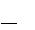  Оказание консультационной помощи родителям (законным представителям) по различным вопросам воспитания, обучения и развития детей дошкольного возраста; Оказание содействия в социализации детей дошкольного возраста;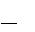 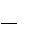 Своевременное диагностирование проблем в развитии у детей раннего и дошкольного возраста с целью оказания им коррекционной, психологической и педагогической помощи; Осуществление необходимых коррекционных и развивающих мероприятий с детьми; Разработка индивидуальных рекомендаций по оказанию детям возможной методической, психолого-педагогической, диагностической и консультативной помощи, организация их специального обучения и воспитания в семье;Обеспечение непрерывности и преемственности педагогического воздействия в семье и в образовательной организации. 1.1.2.	Принципы и подходы к формированию ПрограммыПрограмма сформирована с учѐтом особенностей базового уровня системы общего образования с целью формирования общей культуры личности воспитанников, развития их социальных, нравственных, эстетических, интеллектуальных, физических качеств, инициативности, самостоятельности и ответственности ребѐнка, формирования предпосылок учебной деятельности и руководствуется следующими принципами:Принципы осуществления работы в Центре  представляют собой основные ориентиры практической деятельности специалистов: принцип конфиденциальности: информация об особенностях ребенка и его семьи не разглашается без согласия родителей; принцип комплексности: работа с ребенком и его семьей осуществляется командой специалистов разного профиля; принцип научности: информация, предоставляемая учреждением должна быть достоверной и иметь научную основу; принцип доступности: вся информация для родителей дается в доступной форме без использования излишней терминологии; принцип ведущей деятельности. Игра как ведущая деятельность дошкольника рассматривается как базовая форма познания и общения на развивающих и коррекционных занятиях; принцип возрастного развития ориентирован одновременно и на возрастные особенности и на зону ближайшего развития; принцип индивидуального личностного развития. Происходит учет особенностей отдельного ребенка в контексте развивающей работы; принцип содействия развитию ребенка. Его реализация связана с формированием профессиональной позиции специалиста - педагога, исключающей формальность в построении образовательных отношений с детьми.Программа основывается на следующих научно обоснованных подходах:культурно-исторический	подход	определяет	развитие	ребенка	как	«процессформирования человека или личности, совершающийся путем возникновения на каждой 7ступени новых качеств, специфических для человека, подготовленных всем предшествующим ходом развития, но не содержащихся в готовом виде на более ранних ступенях»; личностный подход исходит из положения, что в основе развития лежит, прежде всего, эволюция поведения и интересов ребенка, изменение структуры направленности поведения. Поступательное развитие ребенка главным образом происходит за счет его личностного развития. В дошкольном возрасте социальные мотивы поведения развиты еще слабо, а потому в этот возрастной период деятельность мотивируется в основном непосредственными мотивами. Исходя из этого, предлагаемая ребенку деятельность должна быть для него осмысленной, только в этом случае она будет оказывать на него развивающее воздействие; деятельностный подход рассматривает деятельность наравне с обучением как движущую силу психического развития ребенка. В каждом возрасте существует своя ведущая деятельность, внутри которой возникают новые виды деятельности, развиваются (перестраиваются) психические процессы и возникают личностные новообразования.1.1.3. Значимые для разработки программы характеристики, в том числе, особенности развития детейРеализация Программы определяется возрастными и индивидуальными особенностями детей, посещающих Центр поддержки семьи в младенческом, раннем и дошкольной возрасте и особенностями современных родителей.Возрастные характеристики детей младенческого, раннего и дошкольного возраста.Младенческий возраст (от 0 до 1 года)Большая зависимость от воздействия взрослого человека.процессе общения со взрослым формируются основы всей психической деятельности малыша.Развитие происходит неравномерно, поэтому его оценка всегда требует динамического наблюдения.Быстрый темп и неравномерность развития определяют деление первого года жизни на качественно различные периоды, каждый из которых характеризуется ведущими достижениями.первый период (первый месяц жизни) - период новорожденности, еще трудно выделить ведущее достижение в развитии, однако наряду с набором врожденных приспособительных реакций уже с 3-4-й недели жизни можно выявить первые предпосылки так называемого коммуникативного поведения: в ответ на обращенный к ребенку ласковый голос и улыбку начинает возникать ротовое внимание - ребенок замирает, его губы вытягиваются вперед, он как бы слушает губами. Вслед за этой реакцией появляется улыбка.Второй период (от 1 до 3 мес.) - ведущим достижением является формирование зрительных и слуховых ориентировочных реакций, а также ответных эмоционально-выразительных реакций.Третий период (3 — 6 мес.) - продолжается дальнейшее развитие зрительных и слуховых ориентировочных реакций, появляется ориентирование в окружающем, на основе которого формируется понимание речи, предпосылки предметной деятельности, сенсорное восприятие и первые сложные формы поведения. Ведущим является развитие движений руки. К концу первого полугодия жизни ребенок лежит на животе, опираясь на ладони выпрямленных рук, переворачивается со спины на живот и обратно, крепко упирается ножками при поддержке под руки.Четвертый период (6 — 9 мес.) характеризуется резким скачком в развитии движений.В пятом периоде (9—12 мес.) ведущим является развитие речи.Действия становятся более разнообразными и носят целенаправленный характер, координируются движения рук.Увеличивается число игрушек, используемых ребенком; появляются предпосылкиигры.концу этого периода ребенок овладевает умением самостоятельно принимать вертикальную позу и ходить.Постепенно совершенствуется ходьба.Второй год жизни — период интенсивного формирования речи.Дети усваивают названия предметов, действий, обозначения некоторых качеств и состояний. Благодаря этому можно организовать деятельность и поведение малышей, формировать и совершенствовать восприятие, в том числе составляющие основу сенсорного воспитания.Важным приобретением речи и мышления является формирующаяся на втором году жизни способность обобщения.Активный словарь на протяжении года увеличивается неравномерно. К полутора годам он равен примерно 20-30 словам. После 1 года 8-10 месяцев происходит скачок, развивается активно используемый словарь.Совершенствуется самостоятельность детей в предметно-игровой деятельности и самообслуживании.Малыш овладевает умением самостоятельно есть любую пищу, умываться и мыть руки, приобретает навыки опрятности.Расширяется ориентировка в ближайшем окружении.Углубляется потребность общения со взрослым по самым разным поводам. При этомдвум годам дети постепенно переходят от языка жестов, мимики, выразительных звукосочетаний к выражению просьб, желаний, предложений с помощью слов и коротких фраз. Так речь становится основным средством общения со взрослым, хотя в этом возрасте ребенок охотно говорит только с близкими, хорошо знакомыми ему людьми.Сохраняется и развивается тип эмоционального взаимообщения.Детей приучают соблюдать «дисциплину расстояния», и они осваивают умение играть и действовать рядом, не мешая друг другу, вести себя в группе соответствующим образом. На фоне «охраны» деятельности каждого малыша нужно формировать совместные действия.Основными приобретениями второго года жизни можно считать совершенствование основных движений, особенно ходьбы.Происходит быстрое развитие разных сторон речи и ее функций. Хотя темп развития понимания речи окружающих по-прежнему опережает умение говорить, в конце второго года активный словарь состоит уже из 200-300 слов. С помощью речи можно организовать поведение ребенка, а речь самого малыша становится основным средством общения со взрослым.Ранний возраст (2 – 3 года) Повышенная ранимость организма ребенка, недостаточная морфологическая и функциональная зрелость органов и систем. Малыши в большей степени подвержены заболеваниям из-за несовершенства деятельности внутренних органов, высокого уровня утомляемости, им трудно переключится с одной деятельности на другую, соответственно доминантой становится процесс возбуждения и как следствие - неустойчивое эмоциональное состояние. Взаимосвязь физического и психического развития - это общая закономерность, присущая любому возрасту, но в раннем детстве она проявляется особенно ярко, потому что в этот период происходит становление всех функций организма. Отмечается наиболее прочная связь и зависимость умственного и социального развития от физического состояния и настроения ребенка.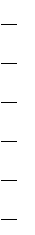 Специфичностью проявления нервных процессов у ребенка - это:легкость выработки условных рефлексов, но при этом же сложность их изменения;повышенная эмоциональная возбудимость;сложность переключения процессов возбуждения и торможения;повышенная эмоциональная утомляемость.Заметно возрастает речевая активность детей, они начинают проявлять живой интерес к слову. Под влиянием общения со взрослыми, речевых игр и упражнений к трем годам ребенок начинает успешно использовать простые и распространенные предложения, воспроизводить небольшие стишки и потешки, отвечать на вопросы. Общение детей с постоянно обогащается и развивается.Дети могут спокойно, не мешая друг другу, играть рядом, объединяться в игре с общей игрушкой, развивать несложный игровой сюжет из нескольких взаимосвязанных по смыслу эпизодов, выполнять вместе простые поручения.Младший дошкольный возраст (3-4 года). Отделение себя от взрослого и вместе с тем желание быть как взрослый — характерное противоречие кризиса трех лет. Проявляет свои чувства и эмоции, привязанность к воспитателю, доброжелательное отношение к окружающим, сверстникам, может сопереживать другому ребенку. Усваивают элементарные нормы и правила поведения, связанные с определѐнными разрешениями и запретами («можно», «нужно», «нельзя»). Дифференцируют других людей по полу, возрасту; распознают детей, взрослых, пожилых людей, как в реальной жизни, так и на иллюстрациях. Овладевает навыками самообслуживания.Начинает осваивать основные движения, обнаруживает при выполнении физических упражнений стремление к целеполаганию. Сформированы основные сенсорные эталоны: основные цвета. Способен выбрать основные формы предметов по образцу, допуская иногда незначительные ошибки. Ему известны слова больше, меньше, и из двух предметов выбирает больший или меньший. Знаком с предметами ближайшего окружения, их назначением; имеет представлениясредствах передвижения, о некоторых профессиях, праздниках, свойствах воды, снега, песка; различает и называет состояния погоды. Различает по форме, окраске, вкусу некоторые фрукты и овощи, знает два-три вида птиц, некоторых домашних животных, наиболее часто встречающихся насекомых. Овладевает игровыми действиями с игрушками и предметами-заместителями, приобретает первичные умения ролевого поведения. Сюжеты игр простые, неразвѐрнутые, содержащие одну-две роли. В процессе совместных игр, использует речевые формы вежливого общения. Овладевает грамматическим строем речи, начинает использовать сложные предложения. Конструирование носит процессуальный характер. Ребѐнок может конструировать по образцу лишь элементарные предметные конструкции из двух-трѐх частей. Воспринимает музыкальные образы через практическую деятельность. Дифференцирует звуковые свойства предметов, осваивает звуковые предэталоны.Средний дошкольный возраст (4-5 лет). Не осознает социальные нормы и правила поведения. Без напоминания взрослого здоровается и прощается, говорит «спасибо» и «пожалуйста», не перебивает взрослого, вежливо обращаются к нему. По собственной инициативе убирает игрушки, выполняет простые трудовые обязанности, доводит дело до конца. В этом возрасте у детей появляются представления о том, как положено себя вести девочкам, и как - мальчикам. Выделяет несоответствие нормам и правилам не только в поведении другого, но и в своѐм собственном. Освоен алгоритм процессов умывания, одевания, купания, приѐма пищи, уборки помещения. Использует по назначению мыло, полотенце, носовой платок, салфетку, столовые приборы. Элементарно характеризует своѐ самочувствие, привлекает внимание взрослого в случае недомогания. Имеет дифференцированное представление о собственной гендерной принадлежности, аргументирует еѐ по ряду Разделяет игровые и реальные взаимоотношения, сверстники становятся более привлекательными и предпочитаемыми партнѐрами по игре. Владеет представлениями об основных цветах, геометрических формах и отношениях величин. Произвольно наблюдает, рассматривает и ищет предметы в окружающем пространстве. Восприятие осмысленное, целенаправленное и анализирующее. Появляется действие по правилу. Начинает активно играть в игры с правилами: настольные и подвижные. Может запомнить уже 5-6 предметов (из 10-15), изображѐнных на предъявляемых ему картинках. Преобладает репродуктивное воображение, воссоздающее образы, которые описываются в стихах, рассказах взрослого. Элементы продуктивного воображения начинают складываться в игре, рисовании, конструировании. Появляются слова и выражения, отражающие нравственные представления: слова участия, сочувствия, сострадания. Учится использовать средства интонационной речевой выразительности: регулировать силу голоса, интонацию, ритм, темп речи в зависимости от ситуации общения. Использует правила речевого этикета. Речь связная и последовательная. Эмоционально откликается на произведения музыкального и изобразительного искусства, художественную литературу, целостно воспринимает сюжет и понимает образы. В рисунках появляются детали. Замысел рисунка может меняться по ходу изображения. Владеет простейшими техническими умениями и навыками. Конструирование начинает носить характер продуктивной деятельности: замысливает будущую конструкцию и осуществляет поиск способов еѐ исполнения.Старший дошкольный возраст (5-6 лет). Постепенно начинает осознавать связи и зависимости в социальном поведении и взаимоотношениях людей. Начинает предъявлять к себе те требования, которые раньше предъявлялись ему взрослыми. Осознает общепринятые нормы и правила поведения и обязательности их выполнения. Имеет дифференцированное представление о своей гендерной принадлежности по существенным признакам. Обсуждает правила игры. Согласование действий, распределение обязанностей чаще всего возникает ещѐ по ходу самой игры. Усложняется игровое пространство, игровые действия становятся разнообразными. Вне игры общение детей становится менее ситуативным. Они охотно рассказываюттом, что с ними произошло: где были, что видели и т. д. Дети внимательно слушают друг друга, эмоционально сопереживают рассказам друзей. Более совершенной становится крупная моторика, осваивает сложные движения. Наблюдаются различия в движениях мальчиков и девочек, в общей конфигурации тела в зависимости от пола ребѐнка. Обладает довольно большим запасом представлений об окружающем. Хорошо знают основные цвета и имеют представления об оттенках. Может рассказать, чем отличаются геометрические фигуры друг от друга. Сопоставляет между собой по величине большое количество предметов. Возрастает способность ориентироваться в пространстве. Внимание детей становится более устойчивым и произвольным. Способен действовать по правилу, которое задаѐтся взрослым. Объѐм памяти изменяется не существенно, улучшается еѐ устойчивость. Ведущим становится наглядно-образное мышление, позволяющее решать более сложные задачи. Действия воображения — создание и воплощение замысла — начинают складываться первоначально в игре. Приобретает способность действовать по предварительному замыслу в конструировании и рисовании. Правильно произносит звуки. Употребляет обобщающие слова, синонимы, антонимы, оттенки значений слов, многозначные слова. Словарь активно пополняется существительными, глаголами, прилагательными и наречиями. Самостоятельно строят игровые и деловые диалоги, осваивают правила речевого этикета, пользуются прямой и косвенной речью. Способен удерживать в памяти большой объѐм информации, ему доступно чтение с продолжением.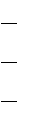 Развивается прогностическая функция мышления.Осваивает разные виды ручного труда.процессе восприятия художественных произведений, произведений музыкальногоизобразительного искусства осуществляют выбор того что им больше нравится, обосновывая его с помощью элементов эстетической оценки. Совершенствуется качество музыкальной деятельности. Творческие проявления становятся более осознанными и направленными.Ребенок на пороге школы (6-7 лет) обладает устойчивыми социально-нравственными чувствами и эмоциями, высоким самосознанием и осуществляет себя как субъект деятельности и поведения. Мотивационная сфера расширяется за счѐт развития таких социальных мотивов, как познавательные, просоциальные, самореализации. Эмоционально оценивает свои поступки. Испытывает чувство удовлетворения, радости, когда поступает правильно, хорошо, и смущение, неловкость, когда нарушает правила, поступает плохо. Формируются обобщѐнные эмоциональные представления, поведение становится менее ситуативным и чаще выстраивается с учѐтом интересов и потребностей других людей. Сложнее и богаче по содержанию становится общение ребѐнка со взрослым. Большую значимость приобретает общение между собой. Их избирательные отношения становятся устойчивыми. Усваивают определѐнные способы поведения, ориентированные на выполнение будущих социальных ролей, владеет культурой самообслуживания и культурой здоровья. Может по ходу игры брать на себя две роли, переходя от исполнения одной к исполнению другой. Расширяются представления о самом себе, своих физических возможностях, физическом облике. Совершенствуются основные движения. По собственной инициативе может организовывать подвижные игры и простейшие соревнования со сверстниками. Расширяет и углубляет представления о форме, цвете, величине предметов. Обследует внешние особенности предметов. Увеличивается устойчивость непроизвольного внимания, объѐм памяти. Воображение становится более логичным и последовательным. При придумывании сюжета игры, темы рисунка, историй и т. п. не только удерживает первоначальный замысел, но может обдумывать его до начала деятельности.  Продолжается развитие наглядно-образного мышления. В своей речи чаще использует сложные предложения, увеличивается словарный запас. Активно развивается и другая форма речи — монологическая. Речь становится подлинным средством как общения, так и познавательной деятельности, а также планирования и регуляции поведения. Стремится получить знания о видах и жанрах искусства. Проявляет интерес к посещению театров, понимает ценность произведений музыкального искусства. В продуктивной деятельности знает, что хочет изобразить, не отказывается от своего замысла. Совершенствуется и усложняется техника рисования, лепки, аппликации. Конструирует по схеме, фотографиям, заданным условиям, собственному замыслу; делает игрушки путѐм складывания бумаги в разных направлениях; создает фигурки людей, животных, героев литературных произведений из природного материала. Овладевает композицией.Характерные особенности современных родителейРодители сегодня вынуждены слишком много работать, поэтому они проводят со своими детьми гораздо меньше времени, чем им хотелось бы. Молодые родители больше стремятся к достижению благосостояния, удовлетворению личных амбиций и карьерному росту, в соответствии с широко распространившимися нормами и критериями. Родителям психологически проще поощрять своих детей, чем что-либо им запрещать, поэтому "разрешительная" часть воспитательной системы явно доминирует над "запретительной". И если средства позволяют, детям действительно покупают любую игрушку вне зависимости от их поведения. Надо понимать, что современные родители - это поколение 90-х годов, а это время, когда почти в каждом доме появлялся компьютер, дети стали меньше играть, а игры во дворе, на улице прекратились в принципе. Нам эти игры кто-то передавал, например, старшие дети. Родители сегодня – это люди, проводящие много времени у экранов телевизоров или компьютеров. А ребѐнок что видит, то и перенимает, ведь дети стремятся подражать взрослым во всем. Еще одна особенность современных родителей – гипервозбуждение. Детская агрессия, о которой сегодня так часто говорят, гиперактивность - это все реакции и следствие гипервозбуждения родителей. Мы все время чем-то недовольны, чего-то пытаемся достичь, держим себя в форме и пытаемся все делать быстро. Родители стали меньше уделять внимания формированию у детей таких важных качеств, как ответственность и трудолюбие. Современные родители так спешат научить своих детей всему и сразу, что отбираютних самое дорогое — радости этого неповторимого возраста. Дети стремительно взрослеют.Перекладывание ответственности за воспитание детей на бабушек, нянь, дошкольное учреждение. Высокая образованность родителей, компетентность во многих вопросах, правовых, экономических, но в меньшей степени в вопросах развития и воспитания.1.2.	Планируемые результаты освоения Программы.Внедрение ФГОС ДО подразумевает определенные требования к результатам освоения основной образовательной программы дошкольного образования, вне зависимости от того, в какой форме ребенок овладевает программой. Данные требования представлены личностными характеристиками и возможными достижениями ребѐнка на этапе завершения дошкольной ступени образования. Соответственно организация образовательного процесса должна быть ориентирована не только на усвоение начальных учебных навыков, но и на овладение основными интегративными качествами. К интегративным качествам, которыми должен овладеть ребенок относятся: уровень физического развития, уровень развития представлений о себе и обществе, качества любознательности и эмоциональной отзывчивости, а также уровень развития способностей взаимодействия с взрослыми и сверстниками, способность решать интеллектуальные задачи и регулировать свое поведение.Особое значение, в современных условиях, приобретает развитие регулятивной сферы ребенка, так как недостаточный уровень ее развития составляет основу многих сложностей в учебной деятельности, проявляющихся в неспособности самостоятельно преодолевать даже незначительные трудности, которые встречаются школьникам в обучении.Целевые ориентиры к началу дошкольного возраста (к 3 годам)ребенок интересуется окружающими предметами и активно действует с ними; эмоционально вовлечен в действия с игрушками и другими предметами, стремится проявлять настойчивость в достижении результата своих действий;ребенок использует специфические, культурно фиксированные предметные действия, знает назначение бытовых предметов (ложки, расчески, карандаша и пр.) и умеет пользоваться ими. Владеет простейшими навыками самообслуживания; стремится проявлять самостоятельность в бытовом и игровом поведении. может вариативно менять свои действия на пути достижения цели;ребенок проявляет стремление к независимости, свободе, перестройке отношений с взрослыми (выбор движения, материала, места, партнеров, длительности деятельности и т.п.);ребенок владеет активной речью, включенной в общение; может обращаться с вопросами и просьбами, понимает речь взрослых; знает названия окружающих предметов и игрушек;в общении ребенка преобладает положительный эмоциональный фон; ребенок не проявляет необоснованной агрессии по отношению к окружающим и себе. В соответствующих ситуациях сопереживает сверстнику, герою литературного произведения, мультфильма;ребенок стремится к общению с взрослыми и активно подражает им в движениях и действиях; проявляются игры, в которых ребенок воспроизводит действия взрослого. Может быть ведущим в диалоге с взрослым, даже малознакомым (задает вопросы, призывает к действию и т.п.);ребенок проявляет интерес к сверстникам; наблюдает за их действиями и подражает им;ребенок проявляет интерес к стихам, песням и сказкам, рассматриванию картинок, стремится двигаться под музыку; эмоционально откликается на различные произведения культуры и искусства;у ребенка развита крупная моторика, он стремится осваивать различные виды движения (бег, лазанье, перешагивание и пр.). Пытается использовать приобретенные двигательные навыки в новых предлагаемых условиях (преодоление препятствий, расстояний в изменившихся условиях);ребенок узнает и называет членов своей семьи. ориентируется в отношении гендерных представлений о людях и себе (мальчик, девочка, тетя, дядя) и возраста людей (дедушка, бабушка, тетя, дядя, дети). Имеет первичные представления о некоторых профессиях (продавец, воспитатель, врач, водитель).Целевые ориентиры на этапе завершения дошкольного образования (к 7 годам)ребенок овладевает основными культурными средствами и способами деятельности, проявляет инициативу и самостоятельность в разных видах деятельности - игре, общении, познавательно-исследовательской деятельности, конструировании и др.; способен выбирать себе род занятий, участников совместной деятельности;ребенок обладает установкой положительного отношения к миру, к разным видам труда, другим людям и самому себе, обладает чувством собственного достоинства;ребенок активно взаимодействует со сверстниками и взрослыми, участвует в совместных играх; способен договариваться, учитывать интересы и чувства других, сопереживать неудачам и радоваться успехам, адекватно проявляет свои чувства, в том числе чувство веры в себя, старается разрешать конфликты;ребенок владеет способами передачи собственных эмоциональных состояний, умеет сдерживать проявления негативных эмоций; откликается на эмоции близких людей и друзей, понимает эмоциональные состояния окружающих, проявляет сочувствие, готовность помочь окружающим, сопереживает персонажам сказок, историй, рассказов; эмоционально реагирует на произведения изобразительного искусства, музыкальные и художественные произведения, мир природы, умеет наслаждаться ее красотой; бережно относится к животным и растениям;ребенок обладает развитым воображением, которое реализуется в разных видах деятельности, и прежде всего в игре; владеет разными формами и видами игры, различает условную и реальную ситуации;ребенок достаточно хорошо владеет устной речью, может выражать свои мысли и желания, может использовать речь для выражения своих мыслей, чувств и желаний, построения речевого высказывания в ситуации общения, может выделять звуки в словах, у ребенка складываются предпосылки грамотности;у ребенка развита крупная и мелкая моторика; он подвижен, вынослив, владеет основными движениями, может контролировать свои движения и управлять ими;ребенок способен к волевым усилиям, может следовать социальным нормам поведения и правилам в разных видах деятельности, во взаимоотношениях с взрослыми и сверстниками, может соблюдать правила безопасного поведения и личной гигиены; может оценить свои и чужие поступки в соответствии с первичными ценностными представлениями о том, «что такое хорошо, а что такое плохо»;ребенок проявляет любознательность, задает вопросы, интересуется причинно-следственными связями, пытается самостоятельно придумывать объяснения явлениям природы и поступкам людей, склонен экспериментировать и наблюдать;ребенок проявляет познавательный интерес и уважение к явлениям истории и культуры своей семьи, города, страны; проявляет толерантность, интерес, симпатию и уважение к носителям других национальных культур, стремится к познавательно-личностному общению с ними;ребенок обладает начальными знаниями о себе, о природном и социальном мире, в котором живет; знаком с произведениями детской литературы, обладает элементарными представлениями из области живой природы, естествознания, математики, истории и т.п.;ребенок способен к принятию собственных решений, опираясь на свои знания и умения в различных видах деятельности; стремится самостоятельно преодолевать ситуации затруднения разными способами, в зависимости от ситуации может преобразовывать способы решения задач (проблем);ребенок умеет работать по правилу, по образцу и по простейшему алгоритму (3-4 шага); с помощью взрослого может определить свое затруднение, выявить его причины и сформулировать познавательную задачу, зафиксировать достижение результата и условий, которые позволили его достичь.Возможные достижения ребенка в результате психопрофилактической и коррекционно-развивающей работы: Развиты познавательные и психические процессы - восприятие, память, внимание, воображение. Развита интеллектуальная сфера, мыслительные умения, наглядно-действенное, наглядно-образное, словесно-логическое, творческое и критическое мышление. Развита эмоциональная сфера.Развиты коммуникативные умения, необходимых для успешного протекания процесса общения. Развита личностная сфера, формирование адекватной самооценки, повышение уверенности в себе. Развита волевая сфера произвольности и психических процессов, саморегуляции, необходимых для успешного обучения в школе. Сформирована позитивная мотивация к обучению.Содержательный раздел2.1. Содержание образовательной деятельности в Центре поддержки семьи  по оказанию методической, консультационной, диагностической, психолого - педагогической, коррекционно-развивающей помощи семьям с детьми от 0 до 7 лет, не посещающими детский сад (далее Центр)Описание моделей работы ЦентраОписание психолого-педагогической модели работы ЦентраЦелью данной модели является организация оказания психолого-педагогической помощи родителям детей дошкольного возраста, в том числе от 0 до 3-х лет, не посещающих дошкольную образовательную организацию. Психолого-педагогическая помощь направлена на выявление потенциальных возможностей ребенка, создание психолого-педагогических условий для гармоничного психического и социального развития ребенка.Психолого-педагогическая помощь определяется нами как комплекс коррекционно-развивающих и организационно-методических мероприятий, нацеленных на создание оптимальных условий психического и социального развития ребѐнка раннего возраста, развитии его возможностей в процессе специально организованного взаимодействия ребѐнка с родителями и окружающим миром.Содержание развивающей работы определяется в соответствии с возрастными и индивидуальными особенностями ребенка.Психолого-педагогическая помощь реализуется в процессе индивидуальных и групповых занятий педагога и развивающего взаимодействия родителей с ребенком. Индивидуальные занятия с ребенком педагог Центра проводит в присутствии родителей. Такие занятия выполняют обучающую функцию, помогая родителям ребенка освоить развивающие способы взаимодействия с ним. Наряду с индивидуальными, задачи развития решаются на групповых занятиях, проводимых педагогами в группах раннего возраста или кратковременного пребывания.Субъектом развивающей деятельности являются педагоги Центра и родители ребенка, совместно создающие необходимую ребенку развивающую среду.Развивающая функция реализуется как в отношении детей с близким к нормативному или нормативному развитию, так и в отношении детей, имеющих отклонения от возрастных показателей (дисгармоничное или задержанное развитие, или опережение).Результат применения реализации моделей определяется примерным перечнем тематик по консультативной и образовательной деятельности для детей и родителей (таб. 1) Таблица 1.Перечень разделов и примерных тематик занятий с родителямиПри организации занятий с родителями учитывается два их основных формата: групповое занятие и индивидуальная консультация. Преимущества групповых занятий следующие:централизованная передача знаний и практических советов;экономия времени и нагрузки специалистов центра;возможность практической отработки полученных на занятии знаний и навыков.Преимущество индивидуальной консультации заключается в большей актуализации обсуждаемой проблемы в контексте конкретного ребенка, его личностных особенностей и семейного окружения.Исходя из определенной ранее примерной нагрузки специалистов Центра, рекомендуется использовать в работе с родителями преимущественно групповые занятия (семинары, лекции, групповые консультации, тренинги, игровые групповые занятия), при этом выделять ежемесячно время для проведения индивидуальных приемов (консультаций) родителей. Такой формат позволит наиболее эффективно проработать в течение каждого месяца актуальные вопросы и проблемы в групповом формате, при этом наиболее эффективным форматом для получения центром обратной связи об использовании родителями полученных знаний и практических рекомендаций специалистов центра, а также для обсуждения родителями конкретных специфических вопросов и проблем являются индивидуальные консультации. Их рекомендуется проводить в конце каждого месяца.Некоторые занятия предполагают участие детей и совместную детско-родительскую работу на занятии. В этом случае следует заранее составить график таких занятий, согласовав вопросы выделения подходящего помещения, дидактических материалов и учебных пособий с руководством образовательной организации, на базе которой создан Центр.При комплектовании родительских групп для занятий учитывается, что оптимальная численность группы составляет 10-12 человек. Родителей следует заранее информировать о количестве и составе групп, о графике проведения занятий.Значимым аспектом организации занятий с родителями на базе Центра является обеспечение родителей методическими и дидактическими материалами, в состав которых могут входить следующие: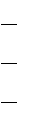 комплекты лекций по теме занятия;информационные брошюры;дидактические  материалы  для  занятий  на  дому  (по  математике,  развитиюречи и др.);интерактивные материалы (аудио- и видеозаписи); методические пояснения (инструкции) по применению дидактических материалов, тестовых заданий и др.Данные материалы готовятся как в бумажном, так и в электронном формате. Электронный формат позволяет упростить задачу распространения материалов среди родителей – посредством записи файлов с материалами на цифровые носители родителей, централизованного размещения материалов на официальном сайте ЦентраОписание диагностической модели работы ЦентраЦель.Диагностическая модель службы обеспечивает, прежде всего, определение уровня развития ребенка, его соответствие нормативным показателям ведущих для данного возраста линий развития.Характеристика образовательной или воспитательной области, на решение которой нацелена модель.Диагностическая модель основывается на предположении дефицита специальных знаний у родителей, которые позволили бы им принять правильное решение, и предполагает оказание помощи в виде вынесения диагностического заключения, которое послужит основой для организационных решений, в том числе и состоящих в посещении других специалистов.Оценка индивидуального развития детей представлена в ФГОС ДО в двух формах диагностики - педагогической и психологической.Та или иная степень обязательности проведения педагогом педагогической диагностики определяется Программой. Проведение педагогической диагностики не может быть вменено в обязанность педагогу, если не созданы условия для ее проведения, включая обеспечение специального обучения. Педагог имеет право по собственному выбору или на основе консультаций со специалистами использовать имеющиеся различные рекомендации по проведению оценки индивидуального развития детей в рамках педагогической диагностики в группе или проводить ее самостоятельно. Данные, полученные в результате такой оценки, также являются профессиональными материалами самого педагога и не подлежат проверке в процессе контроля и надзора. При этом контроль за эффективностью деятельности педагога, которая, в том числе, может включать педагогическую оценку, может проводиться в процессе независимой оценки качества образования в МБДОУ.Психологическую диагностику индивидуального развития ребенка проводят по мере необходимости квалифицированные специалисты — психологи и/или педагоги-психологи. Для участия ребенка в психологической диагностике в обязательном порядке требуется согласие его родителей (законных представителей).Как правило, в рамках этой модели объектом диагностики оказываются дети с отставанием или значительным опережением в развитии, с отклонениями в поведении, а помощь оказывается родителям в виде рекомендаций тех или иных решений.зависимости от полученных результатов определяется характер психофизического развития – его нормативность, наличие опережения либо задержки, как в целом, так и по отдельным линиям. При этом учитывается степень имеющихся отличий, сочетание различных вариантов развития (норма, задержка, опережение) по отдельным линиям.Психологическая диагностика проводится при необходимости определить трудности или отклонения развития ребенка.Психодиагностика отклонений в поведении и развитии ребенка проводится с тремя основными целями.Определить степень обоснованности жалоб родителей на поведение и развитие ребенка. Решение этой диагностической задачи во многом предопределяет диагностику родительского отношения к ребенку и характер дальнейшей работы с родителями.В том случае, если жалобы родителей полностью или частично обоснованы, необходимо оценить состояние психического развития ребенка, выявить и квалифицировать дефект развития, его природу.На основании решения первых двух задач сформулировать дальнейшие диагностические цели (личностная характеристика родителей, родительского отношения и взаимоотношений с ребенком, отношений в семье в целом, отношений ребенка вне семьи), а также определить направление консультативной работы с родителями и психокоррекционной работы с ребенком.Практическое решение этих диагностических задач достигается путем обследования психического и нейропсихологического развития ребенка.Анализ психического развития ребенка в сопоставлении с жалобами родителей позволяет решить первые две психодиагностические задачи и подготовить основания для выводов, рекомендаций, формулирования коррекционных программ.Если в ходе патопсихологического обследования ребенка выявляются признаки серьезной аномалии психического развития, необходимо направить ребенка к психиатру. В случае установления психического заболевания он направляется на лечение в соответствующие учреждения. Психологическая помощь в таких случаях оказывается родителям больного ребенка.Проведенная психологическая диагностика развития ребенка помимо решения собственных задач позволяет также определить степень обоснованности жалоб родителей. Психологическая помощь родителям и детям осуществляется во всех случаях, но содержание ее различно. Обобщенно возможные виды психологической работы в зависимости от жалоб родителей и их детерминант можно представить следующим образом.Анализ получаемых данных, а также результатов специальной психолого-педагогической диагностики позволяет выявить и осуществить психолого-педагогическую квалификацию ведущих, ядерных (Л.С. Выготский) нарушений развития ребенка, их соотношения со вторичными нарушениями. В процессе диагностики определяются социальные и биологические факторы, значимые для здоровья и развития ребенка.Реализуется диагностическая модель в ходе индивидуального обследования уровня психофизического развития ребенка, углубленной психолого-педагогической диагностики отклонений в развитии, проводимой также в индивидуальной форме, в ходе наблюдений за ребенком в естественной и специально организованной деятельности, при проведении эпикризной и рубежной (при переходе на следующий возрастной этап) диагностики.           Субъектами диагностической деятельности являются специалисты, педагоги Центра и родители ребенка. Роль родителей особенно значима при проведении наблюдений за ребенком в разнообразных естественных ситуациях. При этом заранее должны быть определены как задачи наблюдения, так и его конкретный предмет (способы деятельности, формы и характер взаимодействия с окружающими, интересы и др.). Результаты таких наблюдений наиболее точно помогают определить динамику развития ребенка, а, следовательно, и эффективность ранней психолого-педагогической помощи, оказываемой ребенку.Диагностическая модель обеспечивает возможность прогнозирования дальнейшего развития ребенка, появления у него в будущем тех или иных затруднений, обусловленных выявленными особенностями развития самого ребенка и социальной ситуации его воспитания и развития. Учет характера испытываемых ребенком и его семьей трудностей позволяет определить наиболее оптимальные психолого-педагогические условия его воспитания и развития, содержание и объем необходимой семье психолого-педагогической помощи.Диагностическая модель является базовой по отношению ко всем остальным функциям Центра, определяя содержательную основу их реализации.Описание консультативной модели работы ЦентраКонсультативная модель направлена на создание необходимого информационного и мотивационного поля ранней психолого-педагогической помощи, активное включение родителей ребенка раннего возраста в целенаправленный развивающий процесс.Решение этих задач обеспечивается разнонаправленностью консультативной помощи.рамках разработки модели консультативная деятельность рассматривает довольно разнообразный перечень запросов, который может возникнуть у получателей услуг. Родители смогут получить не только психологическую консультацию, но и логопедическую и медицинскую.Содержание консультативной помощи может включать информацию о закономерностях развития ребенка в раннем и младенческом возрасте, об индивидуальных особенностях развития ребенка, задачах, направлениях и средствах развивающего взаимодействия взрослых с ребенком, информацию об услугах оказываемых детям раннего возраста специалистами службы, а также других, внешних учреждений и служб.Консультативная помощь может ориентировать педагогов и родителей в научно-методических, нормативно-правовых и организационных аспектах ранней психолого-педагогической помощи, материально-технических условиях ее реализации.Консультативная функция реализуется в процессе индивидуальных и групповых консультаций родителям и педагогам. Консультации могут быть разовыми и регулярными.первом случае они носят в основном информационный и рекомендательный характер. Регулярные консультации, проводимые с определенной периодичностью, кроме информационных, решают еще и обучающие, организационные задачи разработки и периодической корректировки индивидуальной программы психолого-педагогической помощи ребенку.Субъектами консультативной деятельности являются педагоги и специалисты Центра.Консультативная помощь обеспечивает профилактику возникновения отклонений в развитии ребенка вторичного характера, обусловленных несоответствием требований средыреальным возможностям ребенка. Базовым условием реализации данной функции является знание особенностей развития ребенка, его реальных и потенциальных возможностей и основанный на этом знании прогноз дальнейшего развития малыша. Возможность предвидеть появление у ребенка в дальнейшем тех или иных трудностей во взаимоотношениях с окружающими, эмоционально-личностном либо когнитивном развитии позволяет таким образом организовать среду развития ребенка, чтобы предотвратить их возникновение.Социально-психологическое консультирование.Поводы для проведения психологической консультацииЧаще всего родители обращаются за консультацией к психологу в возрастно-психологическом подходе.Индивидуальное консультирование родителей. При реализации данного консультирования встречаются ситуации, при которых родители имеют свою точку зрения, отличную от педагогической. Стоит так же учесть, что в семье ребѐнок проявляет себя иначе, и что у родителей нет возможности сравнить его с другими дошкольниками. Психолог перед консультацией достаточно много времени обсуждает проблему с педагогами. Поэтому разговор с родителями начинается как с людьми, знающими проблему, а возможно, и своими союзниками. Между тем, для семьи тема беседы иногда становиться неожиданной, или родители не разделяют высказанную психологом точку зрения. Чтобы избежать такой ситуации, предварительно выясняется позиция семьи, описываются все обстоятельства, выделяются сильные стороны ребѐнка, на которые можно опираться. И только потом обсуждаются «болевые точки» и согласовывается стратегия сотрудничества.Консультирование родителей по запросу. Поскольку в индивидуальном социально-психологическом консультировании нуждаются разные родители и за помощью они обращаются по разным поводам, данное направление деятельности разделяется на виды в зависимости от индивидуальных особенностей родителей и тех проблем, по поводу которых они обращаются к психологу. Наиболее часто востребованы следующие виды социально-психологического консультирования: возрастно-психологическое, поведенческое, семейное.Возрастно-психологическое консультирование. В настоящее время общую задачу возрастно-психологического консультирования составляет контроль за ходом психического развития ребѐнка на основе представлений о нормативном содержании и периодизации этого процесса.Из общей задачи выявлены конкретные задачи:Ориентация родителей в возрастных и индивидуальных особенностях психического развития ребёнка.Своевременное первичное выявление детей с различными отклонениями и нарушениями психического развития и направления их с согласия родителей в психолого-медико-педагогическую консультацию.Предупреждение вторичных психологических осложнений у детей с ослабленным соматическим и нервно-психическим здоровьем.Составление индивидуального маршрута психологической коррекции.Составление рекомендаций по воспитанию детей в семье.детьми консультирование осуществляется в присутствии родителей. Вначале следует диагностика, в которой рекомендуется использовать стандартные методики, те, которые прошли стандартизацию. Диагностика дополняется визуальным наблюдением.Специфика возрастно-психологического консультирования нашла своѐ отражение в принципах работы психолога-консультанта, к которым, прежде всего относятся:Принцип соблюдения интересов ребѐнка.Принцип системности.Принцип уважения личности ребѐнка и неразглашения информации о нѐм.Принцип анализа подтекста.Принцип сравнения с возрастной нормой психического развития.Принцип анализа индивидуального жизненного пути ребѐнка.Поведенческое консультирование.Цель  психологической  помощи:  обеспечение  новых  условий  для  научения,  т.е.помощь родителям в овладении новым типом поведения. Частные цели включают в себя:формирование новых социальных умений;овладение психологическими целями саморегуляции;снятие стресса, избавление от эмоциональных травм.Семейное консультирование.Ставит своей целью совместное с психологом изучение проблемы члена (членов)семьи для изменения ролевого взаимодействия в семье и обеспечения возможностей личностного роста. В процессе консультирования акцент ставится на анализе ситуации, на аспектах ролевого взаимодействия в семье, на поиске личностного ресурса субъектов консультирования и обсуждения вопросов обсуждения ситуации.Основываясь на опыте работы, можно выделить основные проблемы, с которыми наиболее часто обращаются родители к психологу ДОУ: вопросы воспитания и развития ребѐнка, готовность к обучению в школе, проблемы, связанные с адаптацией ребѐнка к детскому саду, поведенческие проблемы, проблемы общения.Этапы консультативной деятельности.Весь процесс психологического консультирования родителей можно представить в виде последовательности основных этапов консультирования, каждый в которых в ходе консультирования по-своему необходим (см. таблицу 2.)Работа психолога при реализации этапов консультирования родителей выстраивается так, чтобы родитель принял право ребѐнка быть таким, какой он есть, не искал в нѐм недостатки, признал его позицию. Необходимо, чтобы родитель увидел весь спектр причин проблемы, перестал винить в ней только ребѐнка или себя. Следует отметить, что такую работу сложно вести с тревожными родителями, поскольку им тяжело даѐтся осмысление ситуации в целом. Обычно они центрируют своѐ внимание на выделенном ими конкретном источнике проблемы. При организации консультирования с родителями дошкольников важно:получить возможность проведения психокоррекционной работы с семьѐй в полномобъѐме;достичь в определѐнной степени адекватного осознания проблемы; «подвести» родителей к принятию адекватных состоянию ребѐнка решений его развития.индивидуальном консультировании родителей в детском саду основным средством является беседа.Логопедическое консультирование.            Важнейшее условие всестороннего полноценного развития детей – хорошая, правильная речь. И чем богаче речь у ребенка, чем она правильнее, тем легче ему высказывать свои мысли, тем шире он может осознанно познавать окружающую его действительность, активнее идет его физическое и умственное развитие.последние годы увеличилось количество детей, нуждающихся в логопедической помощи, и зачастую, это вполне здоровые дети.Основные задачи логопедического консультирования: предупреждения, диагностики и коррекции проблем речевого развития, психологических особенностей дошкольников; повышение психолого-педагогической компетентности родителей (законных представителей), воспитывающих детей дошкольного возраста.Задачи центра в рамках логопедического консультирования:оказание всесторонней помощи родителям (законным представителям) в обеспечении условий для развития детей;оказание консультативной помощи родителям (законным представителям) по различным вопросам воспитания, обучения и развития детей дошкольного возраста;оказание содействия в социализации детей дошкольного возраста;проведение комплексной профилактики различных отклонений в психическом и речевом развитии детей дошкольного возраста;обеспечение взаимодействия между МБДОУ и семьями воспитанников.Работа с детьми проводится по следующим направлениям:формирование правильного звукопроизношения;развитие артикуляционных движений органов речи (губ, щек, языка);совершенствование фонематических процессов, т.е. умения различать на слух звуки речи, слоги, слова в речи, схожие по звучанию, артикуляции;совершенствование грамматического строя речи; обогащение, активизация словарного запаса речи;развитие мелкой моторики рук, т.е. движений пальчиков (учеными доказано, что развитие мелких движений пальчиков взаимосвязано с развитием речевых зон головного мозга); подготовка руки к письму; совершенствование просодической стороны речи, включающее выработку дикции, выразительности речи, правильного дыхания, работу над правильным ударением, темпом речи.2.2. Содержание вариативных форм, способов, методов и средств реализации Программы.В структуре модели Центра поддержки семьи (рисунок 1) вариативные формы дошкольного образования: Центр игровой поддержки ребенка (ЦИПР), Служба ранней помощи (СРП), Консультационный центр (КЦ), Дистанционный консультационный центр (ДКЦ). Все составляющие модели связаны между собой системным взаимодействием, в итоге направлены на получение конечного результата - всестороннее развитие ребенка, получающего дошкольное образование в форме семейного, и обеспечение его равными стартовыми возможностями при поступлении в школу.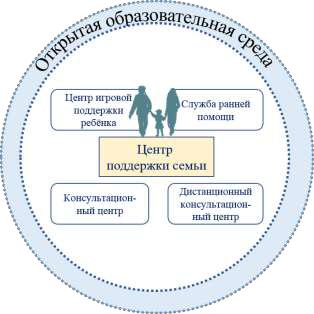 Рисунок 1 – модель консультационного центра поддержки семей, имеющих детейДанная модель предусматривает внешние взаимодействия с социальными партнерами, научно-методическими организациями, городским центром психолого-педагогической, медицинской и социальной помощи, при поддержке сетевых сообществ педагогов и родителей, единого информационного пространства МБДОУ.Направление деятельности консультационного центра: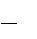 - оказание помощи родителям (законным представителям) и их детям для обеспечения равные стартовых возможностей при поступлении в общеобразовательные организации; оказание консультативной помощи родителям (законным представителям) по различным вопросам воспитания, обучения и развития детей 0 до 7 лет;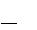 оказание содействия в социализации детей раннего и дошкольного возраста; своевременное диагностирование проблем в развитии у детей раннего и дошкольного возраста с целью оказания им коррекционной, психологической и педагогической помощи; осуществление необходимых коррекционных и развивающих мероприятий в рамках деятельности КЦ;-  разработка  индивидуальных  рекомендаций  по  оказанию  детям  возможной психолого-педагогической, диагностической и консультационной помощи, организация их специального обучения и воспитания в семье.Центр игровой поддержки ребенка (ЦИПР) - осуществляет психолого-педагогическую деятельность, направленную на всестороннее развитие детей в возрасте от 1 года до 3-х лет, не посещающих МБДОУ, на основе организации игровой деятельности: оказание содействия в социализации детей раннего возраста на основе организации игровой деятельности; обучение родителей (законных представителей) способам применения различных видов игровых средств обучения, организация на их основе развивающих игр и игрового взаимодействия с детьми; разработка индивидуальных программ игровой поддержки и организации психолого-педагогического сопровождения ребенка; консультирование родителей (законных представителей) по созданию развивающей среды в условиях семейного воспитания; ознакомление родителей (законных представителей) с современными видами игровых средств обучения.Служба ранней помощи (СРП): скрининг детей в возрасте от 1 года до 3 лет, не посещающих дошкольную образовательную организацию по обращению родителей в ПМПк МБДОУ; углубленное обследование в ПМПК детей с проблемами в развитии, выявленными в результате скрининга; междисциплинарная оценка семьи и ребенка, формирование коррекционно-диагностической группы; определение вида и объема коррекционной помощи семье и ребенку; составление краткосрочных индивидуальных программ воспитания, обучения и развития ребенка; составление индивидуальных планов коррекционно-развивающего обучения детей специалистами сопровождения; превентивные и коррекционные мероприятия по отношению к проблемному ребенкуи его семье.Дистанционный консультационный центр	организуется	для  родителей(законных представителей) детей, не имеющих возможности обратиться к специалистам КЦ непосредственно по различным причинам. Работает при помощи информационно -коммуникационного оснащения и интерактивных средств: официальный сайт МБДОУ, переписка по электронной почте, организация связи с помощью Skype, Whats App, Viber.Реализация  модели	Центра  поддержки  семьи	осуществляется	через	различныеформы работы с семьями, в зависимости от выбранной ими, или рекомендуемой специалистами, вариативной формы:Изучение семей: письменные формы, устные, наблюдения, проективные игровые и рисуночные методики.Реклама МБДОУ: официальный сайт МБДОУ, блоги педагогов, выставки, фотоотчеты, «Дни открытых дверей», досуги, спортивные, конкурсные мероприятия, трудовые, благотворительные акции.Консультационные, психолого-педагогические, диагностические коррекционно-развивающие мероприятия: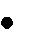 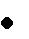 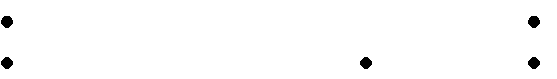 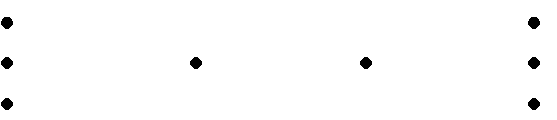 2.3. Оценка степени достижения цели и задач деятельности ЦентраДля оценки результатов эффективности деятельности Центра поддержки семьи определены следующие критерии и показатели:Критерий 1. Открытость и доступность информации об инновационной деятельности ДОО по реализации комплексной модели психолого-педагогического сопровождения дошкольного образования ребенка в условиях семейного образованияинформации о реализации в	содержимого страниц web-ресурса с выявлением иКритерий 2. Содержание и результаты работы инновационной деятельности МБДОУ по реализации комплексной модели психолого-педагогического сопровождения дошкольного образования ребенка в условиях семейного образованияКритерий 3. Методическая работа МБДОУ по реализации комплексной модели психолого-педагогического сопровождения дошкольного образования ребенка в условиях семейного образованияКритерий 4. Обеспечение и результаты профессионального роста педагогических работников, участвующих в инновационной деятельности.Критерий 5. Требования к условиям реализации комплексной модели психолого-педагогического сопровождения дошкольного образования ребенка в условиях семейного образования2.4. Перечень психодиагностических методик, используемых в рамках реализации Программы Центрадиагностический блок входят диагностика психического развития ребенка дошкольного возраста и диагностика социальной среды. Диагностика психического развития ребенка включает в себя: всестороннее клинико-психологическое изучение личности ребенка и его родителей, системы их отношений; анализ мотивационно-потребностной сферы ребенка и членов его семьи; определение уровня развития сенсорно-перцептивных и интеллектуальных процессов и функций; диагностику социальной среды ребенка (анализ неблагоприятных факторов социальной среды, травмирующих ребенка, нарушающих его психическое развитие, формирование характера личности и социальную адаптацию).Система психодиагностической работы строится по запросу родителей (законных представителей).По результатам обследования составляются списки детей, нуждающихся в проведении с ними коррекционно-развивающей работы.На конец года проводится повторная диагностика с целью отслеживания наличия или отсутствия динамики у ребѐнка после проведѐнной коррекционно-развивающей работы.Первый этап психодиагностики - изучение обращения в виде запроса родителей (законных представителей). Для вычленения точного запроса необходима специальная беседа с человеком, сделавшим запрос.Виды диагностики в работе: скрининговая (направлена на выявление детей, обладающих теми или иными свойствами); углубленная (проводится с отдельными детьми, нуждающимися в специальной психологической помощи); динамическая (используется для прослеживания динамики развития, эффективности обучения или коррекции); итоговая (для оценки состояния ребенка «на выходе», в конце определенного этапа его обучения или цикла коррекции).Методики психологической диагностики детей дошкольного возраста:изучение мотивов поведения в ситуации выбора;определение доминирования познавательного или игрового мотива ребенка;определение у старших дошкольников сформированности «внутренней позиции школьника»; «Веселый-грустный» (для оценки эмоционального отношения к предстоящему процессу обучения в школе);методика определения самооценки дошкольника;диагностика реальных психологических возможностей ребенка; методика родительских оценок и притязаний.Методики для диагностики детей старшего дошкольного возраста: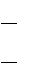 проективный рисунок «Что мне нравится?»;проективный рисунок «Я в прошлом, я в настоящем, я в будущем»;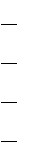 определение самооценки (методика Дембо-Рубинштейн);социометрическая проба «День рождения»;проективный рисунок «Моя семья»;рисунок несуществующего животного (по М.Б. Дукаревич).Методики для диагностики взрослых людей родителей (законных представителей):методика «Ценностные ориентации» (М. Рокич);определение направленности личности (ориентационная анкета).Методики для диагностики детей младенческого, раннего и младшего дошкольного возраста:Организационный раздел.3.1. Описание материально- технического обеспечения Программы           В 	дошкольном 	учреждении 	создана материально-техническая база для жизнеобеспечения и развития детей.  Работа по материально - техническому обеспечению планируется в годовом плане.            Оборудование используется рационально, ведётся учет материальных ценностей, приказом по МБДОУ назначены ответственные лица за сохранность имущества. Вопросы по материально-техническому обеспечению рассматриваются на планерках, административных совещаниях. Площадь на одного воспитанника соответствует лицензионному нормативу и составляет не менее 2 кв. м на каждого ребенка дошкольного возраста и не менее 2,5 кв. м. на каждого ребенка раннего возраста.           Здание, территория МБДОУ соответствует санитарно-эпидемиологическим правилам и нормативам, требованиям пожарной и электробезопасности, нормам охраны труда. Здание детского сада светлое, имеется центральное отопление, вода, канализация, сантехническое оборудование.          Оборудование помещений дошкольного учреждения безопасное, эстетически привлекательно. Мебель соответствует росту и возрасту детей. Пространство группы организуется в виде  разграниченных зон (уголков), оснащенных большим количеством развивающего материала. В группах созданы  центры детской активности.           Материально-техническая база: •	Групповые помещения с спальнями – 6;•	Кабинет заведующего – 1;•	Кабинет делопроизводства – 1;•	музыкальный зал/ спортивный зал – 1; •	кабинет учителя-логопеда - 1; •	кабинет дополнительного образования (ИЗО  студия) - 1; •	методический кабинет - 1; •	медицинский блок - 1;•	спортивная площадка – 1;•	пищеблок – 1;•	прачечная – 1;Анализ кадровых условий ДООДля работы в Консультационном Центре поддержки семьи формируется кадровое обеспечение из числа штатных работников МБДОУ:заведующий – 1;старший воспитатель – 1;воспитатель – 3;учитель-логопед – 1;педагог-психолог – 1;музыкальный руководитель – 1;медицинская сестра (по договору) – 1.3.3 Особенности организации развивающей предметно - пространственной среды в консультационном центре            Развивающая предметно-пространственная среда обеспечивает максимальную реализацию образовательного потенциала пространства ДОО, а также прилегающей территории, материалов, оборудования и инвентаря для развития детей дошкольного возраста в соответствии с особенностями каждого возрастного этапа, охраны и укрепления их здоровья, учета особенностей и коррекции недостатков их развития.           Развивающая предметно-пространственная среда обеспечивает возможность общения и совместной деятельности детей (в том числе детей разного возраста) и взрослых, двигательной активности детей, а также возможности для уединения, а также обеспечивает:образовательной программы;необходимые условия для организации инклюзивного образования;учет национально-культурных, климатических условий, в которых осуществляется образовательная деятельность;учет возрастных особенностей детей.Основные характеристики развивающей предметной среды для детей раннего возраста: разнообразие (наличие всевозможного и максимально вариативного игрового и дидактического материала для развития ребёнка, позволяющего усваивать знания и умения одного плана, но разными способами);- доступность (расположение игрового и дидактического материала в поле зрения и досягаемости ребёнка), а также доступность по показателям возрастного развития; эмоциогенность (обеспечение индивидуальной комфортности, психологической защищённости и эмоционального благополучия) - среда должна быть яркой, красочной, привлекающей внимание ребёнка и вызывающей у него положительные эмоции; позволить ребёнку проявить свои эмоции; гибкое зонирование пространства по направлениям деятельности (построение не пересекающихся друг с другом развивающих зон, некая параллельность - это связано с особенностями возраста: играем не вместе, а рядом); взаимодополняемость, взаимозаменяемость предметов из одной зоны в другую;- удовлетворение естественной детской активности (ранний возраст - возраст повышенной двигательной активности, исследовательского характера).       При построении развивающей предметно-пространственной среды в МБДОУ руководствуемся следующими принципами:Принцип насыщенности среды - образовательное пространство оснащено средствами обучения и воспитания (в том числе техническими), соответствующими материалами, в том числе расходным игровым, спортивным, оздоровительным оборудованием, инвентарем.Организация образовательного пространства и разнообразие материалов, оборудования и инвентаря (в здании и на участке) обеспечивает: игровую, познавательную, исследовательскую и творческую активность всех воспитанников, экспериментирование с доступными детям материалами (в том числе с песком и водой); двигательную активность, в том числе развитие крупной и мелкой моторики, участие в подвижных играх и соревнованиях; эмоциональное благополучие детей во взаимодействии с предметно-пространственным окружением; возможность самовыражения детей.Для детей раннего возраста образовательное пространство содержит 	необходимые и достаточные возможности для движения, предметной и игровой деятельности с разными материалами.           Принцип трансформируемости пространства предполагает: возможность изменений предметно-пространственной среды в зависимости от образовательной ситуации, в том числе от меняющихся интересов и возможностей детей;           Принцип полифункциональности  материалов предполагает: возможность разнообразного использования различных составляющих предметной среды, например, детской мебели, матов, мягких модулей, ширм и т.д.; наличие в ДОО полифункциональных (не обладающих жестко закрепленным способом употребления) предметов, в том числе природных материалов, пригодных для использования в разных видах детской активности (в том числе в качестве предметов-заместителей в детской игре).Принцип вариативности среды предполагает: наличие различных пространств (для игры, конструирования, уединения и пр.), а также разнообразных материалов, игр, игрушек и оборудования, обеспечивающих свободный выбор детей; периодическую сменяемость игрового материала, появление новых предметов, стимулирующих игровую, двигательную, познавательную и исследовательскую активность детей.Принцип доступности среды предполагает: доступность для воспитанников, в том числе детей с ограниченными возможностями здоровья и детей-инвалидов, всех помещений, где осуществляется образовательная деятельность; свободный доступ детей, в том числе детей с ограниченными возможностями здоровья, к играм, игрушкам, материалам, пособиям, обеспечивающим все основные виды детской активности; исправность и сохранность материалов и оборудования.Принцип безопасности предметно-пространственной среды предполагает соответствие всех ее элементов требованиям по обеспечению надежности и безопасности их использования.3.4. Примерный план работы консультационного центра поддержки семьиСписок литературыОсновная литература для использования сотрудниками консультативного центраНемов Р.С. Психологическое консультирование: учеб. Для студ. вузов, обучающихся по спец. «Психология». –М.: Гуманитар. Изд. Центр ВЛАДОС, 2008. – 527 с. (Учебник для вузов)Практикум по общей, экспериментальной и прикладной психологии: Учеб. Пособие/В.Д. Балин, В.К. Гайда, В.К. Гербачевский идр.; Под общей ред. А.А. Крылова, С.А. Маничева. –СПб.: Питер, 2000. – 560 с.:ил. («Практикум по психологии»).Перечень методической и справочной литературыОрганизация деятельности педагога-психологаВеракса А.Н., Гуторова М.Ф. Практический психолог в детском саду: Пособие для педагогов дошкольных учреждений. – М.: МОЗАИКА-СИНТЕЗ, 2011.ДиагностикаБольшая энциклопедия психологических тестов. – М.: Эксмо, 2007.Венгер А.Л. Психологические рисуночные тесты: иллюстрированное руководство / А.Л. Венгер. – М.: Изд-во ВЛАДОС-ПРЕСС, 2010. – (Психология для всех).Диагностика психических состояний детей дошкольного возраста: Учебно-методическое пособие. / Сост.: С.В. Велиева.- СПб: Речь, 2005.Еникеев М.И. Психологическая диагностика. Стандартизированные тесты. М.: «Издательство ПРИОР», 2002.Психодиагностика детей / Сост. А.С. Галанов. – М.: ТЦ Сфера, 2003.Семенова З.Ф. Психологические рисуночные тесты. Методика «Дом – Дерево Человек» / З.Ф. Семенова, С.В. Семенова. – М.: АСТ; СПб.: Сова, 2009.Дети раннего возраста в МБДОУ. АдаптацияПедагогика раннего возраста: Учеб. пособие для студ. сред. пед. учеб. заведений / Г.Г. Григорьева, Г.В. Груба, Е.В. Зворыгина и др.; Под ред. Г.Г. Григорьевой. Н.П. Кочетовой, д.В. Сергеевой. – М.: Издательский центр «Академия», 1998.Психологическая безопасность ребенка раннего возраста. Современные технологии. Программа адаптации. Диагностические методики. Игровой материал / авт.-сост. Ю.А. Афонькина. – Волгоград: Учитель, 2012.Теплюк С.Н. Актуальные проблемы развития и воспитания детей от рождения до трех лет. – Пособие для педагогов дошкольных учреждений. – М.: МОЗАИКА-СИНТЕЗ, 2010.Теплюк С.Н., Лямина Г.М., Зацепина М.Б. Дети раннего возраста в детском саду. Программа и методические рекомендации. – 2-е изд., испр. и доп. – М.: МОЗАИКА-СИНТЕЗ, 2010.«Особый ребёнок в МБДОУ»Екжанова Е.А., Стребелева Е.А. Коррекционно-педагогическая помощь детям раннего и дошкольного возраста с неярко выраженными отклонениями в развитии: Научно-методическое пособие. – СПб.: КАРО, 2013. – (Серия Коррекционная педагогика»). Иванова Т.Б., Илюхина В.А., Кошулько М.А. Диагностика нарушений в развитии детей с ЗПР: Методическое пособие. – СПб.: ООО «ИЗДАТЕЛЬСТВО «ДЕТСТВО-ПРЕСС», 2011. Кулганов В.А., Сорокина Н.В. Психологические особенности развития детей профилактика неврозов: Учебное пособие. – СПб.: ООО «ИЗДАТЕЛЬСТВО «ДЕТСТВО-ПРЕСС», 2012. Мамайчук И.И. Психокоррекционные технологии для детей с проблемами в развитии. – СПб.: Речь, 2010.Работа с родителямиДавыдова О.И., Майер А.А. Компетентностный подход в работе дошкольного образовательного учреждения с родителями. – СПб.: ООО «ИЗДАТЕЛЬСТВО ДЕТСТВО-ПРЕСС», 2013.Работа с родителями: практические рекомендации и консультации по воспитанию детей 2-7 лет / авт.-сост. Е.В. Шитова. – Волгоград: Учитель, 2014.Формирование позитивных взаимоотношений родителей и детей 5-7 лет: диагностика, тренинги, занятия / авт.-сост. Е.В. Коробицына. – Волгоград: Учитель, 2009.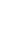 ПРИНЯТОНа педагогическом совете МБДОУ «Детский сад № 30 «Ромашка»______________«___»_________________     УТВЕРЖДАЮ  Заведующий МБДОУ  «Детский сад        № 30 «Ромашка»                      ________________ О.А. Киселёва         «___»_________________муниципальное бюджетное дошкольное учреждение «Детский сад № 30 «Ромашка»РазделТематикиФизическое развитие ребенкаФизическое развитие ребенкаФизическое развитие ребенкаФизическое развитие ребенкаОсобенностиОсобенностифизическогофизическогофизическогоразвитияразвитиянаразличных ступенях дошкольного возрастаразличных ступенях дошкольного возрастаразличных ступенях дошкольного возрастаразличных ступенях дошкольного возрастаразличных ступенях дошкольного возрастаразличных ступенях дошкольного возрастаразличных ступенях дошкольного возрастаразличных ступенях дошкольного возрастаГигиена, режим дня и питание как основаГигиена, режим дня и питание как основаГигиена, режим дня и питание как основаГигиена, режим дня и питание как основаГигиена, режим дня и питание как основаГигиена, режим дня и питание как основаГигиена, режим дня и питание как основаГигиена, режим дня и питание как основанормального физического развитиянормального физического развитиянормального физического развитиянормального физического развитиянормального физического развитиянормального физического развитиянормального физического развитияГимнастика и закаливаниеГимнастика и закаливаниеГимнастика и закаливаниеГимнастика и закаливаниеГимнастика и закаливаниеПримерное    недельное    меню    ребенка-Примерное    недельное    меню    ребенка-Примерное    недельное    меню    ребенка-Примерное    недельное    меню    ребенка-Примерное    недельное    меню    ребенка-Примерное    недельное    меню    ребенка-Примерное    недельное    меню    ребенка-Примерное    недельное    меню    ребенка-дошкольникадошкольникаПсихоэмоциональное развитие ребенкаПсихоэмоциональное развитие ребенкаПсихоэмоциональное развитие ребенкаПсихоэмоциональное развитие ребенкаПсихоэмоциональное развитие ребенкаОсобенностиОсобенностипсихоэмоциональной   сферыпсихоэмоциональной   сферыпсихоэмоциональной   сферыпсихоэмоциональной   сферыпсихоэмоциональной   сферыпсихоэмоциональной   сферыребенкаСтрессовые   события   в   жизни   ребенка:Стрессовые   события   в   жизни   ребенка:Стрессовые   события   в   жизни   ребенка:Стрессовые   события   в   жизни   ребенка:Стрессовые   события   в   жизни   ребенка:Стрессовые   события   в   жизни   ребенка:Стрессовые   события   в   жизни   ребенка:Стрессовые   события   в   жизни   ребенка:профилактикапрофилактикаиприемыприемысниженияснижениястрессовых нагрузокстрессовых нагрузокстрессовых нагрузокстрессовых нагрузокСтановление и развитие личностиСтановление и развитие личностиСтановление и развитие личностиСтановление и развитие личностиСтановление и развитие личностиОсобенностиОсобенностистановлениястановлениястановленияиразвитияразвитияличности  ребенка  на  различных  ступеняхличности  ребенка  на  различных  ступеняхличности  ребенка  на  различных  ступеняхличности  ребенка  на  различных  ступеняхличности  ребенка  на  различных  ступеняхличности  ребенка  на  различных  ступеняхличности  ребенка  на  различных  ступеняхличности  ребенка  на  различных  ступеняхдошкольного   возраста   (ранее   детство,дошкольного   возраста   (ранее   детство,дошкольного   возраста   (ранее   детство,дошкольного   возраста   (ранее   детство,дошкольного   возраста   (ранее   детство,дошкольного   возраста   (ранее   детство,дошкольного   возраста   (ранее   детство,дошкольного   возраста   (ранее   детство,младший   дошкольный   возраст,   старшиймладший   дошкольный   возраст,   старшиймладший   дошкольный   возраст,   старшиймладший   дошкольный   возраст,   старшиймладший   дошкольный   возраст,   старшиймладший   дошкольный   возраст,   старшиймладший   дошкольный   возраст,   старшиймладший   дошкольный   возраст,   старшийдошкольный возраст)дошкольный возраст)дошкольный возраст)дошкольный возраст)Стили семейного воспитания и их влияниеСтили семейного воспитания и их влияниеСтили семейного воспитания и их влияниеСтили семейного воспитания и их влияниеСтили семейного воспитания и их влияниеСтили семейного воспитания и их влияниеСтили семейного воспитания и их влияниеСтили семейного воспитания и их влияниена формирование личности ребенкана формирование личности ребенкана формирование личности ребенкана формирование личности ребенкана формирование личности ребенкана формирование личности ребенкана формирование личности ребенкаСоциально-психологическое    развитие    иСоциально-психологическое    развитие    иСоциально-психологическое    развитие    иСоциально-психологическое    развитие    иСоциально-психологическое    развитие    иДетскиеигрыигрыиупражненияупражненияупражнениядлясоциализация ребенкасоциализация ребенкасоциализация ребенкаформирования   и   развития   у   ребенкаформирования   и   развития   у   ребенкаформирования   и   развития   у   ребенкаформирования   и   развития   у   ребенкаформирования   и   развития   у   ребенкаформирования   и   развития   у   ребенкаформирования   и   развития   у   ребенкаформирования   и   развития   у   ребенкакоммуникативных компетенцийкоммуникативных компетенцийкоммуникативных компетенцийкоммуникативных компетенцийкоммуникативных компетенцийкоммуникативных компетенцийОбеспечениеОбеспечениеуспешнойуспешнойсоциализациисоциализациисоциализацииребенка в условиях семейного дошкольногоребенка в условиях семейного дошкольногоребенка в условиях семейного дошкольногоребенка в условиях семейного дошкольногоребенка в условиях семейного дошкольногоребенка в условиях семейного дошкольногоребенка в условиях семейного дошкольногоребенка в условиях семейного дошкольногообразованияобразованияПознавательныеПознавательныепроцессыпроцессы(внимание,ОсобенностиОсобенностиразвитияразвитияразвитияпознавательныхпознавательныхпознавательныхмышление, память) и их развитиемышление, память) и их развитиемышление, память) и их развитиемышление, память) и их развитиемышление, память) и их развитиепроцессов в дошкольном возрастепроцессов в дошкольном возрастепроцессов в дошкольном возрастепроцессов в дошкольном возрастепроцессов в дошкольном возрастепроцессов в дошкольном возрастеУпражнения и игры для развития вниманияУпражнения и игры для развития вниманияУпражнения и игры для развития вниманияУпражнения и игры для развития вниманияУпражнения и игры для развития вниманияУпражнения и игры для развития вниманияУпражнения и игры для развития вниманияУпражнения и игры для развития вниманияУпражнения и игры для развития памятиУпражнения и игры для развития памятиУпражнения и игры для развития памятиУпражнения и игры для развития памятиУпражнения и игры для развития памятиУпражнения и игры для развития памятиУпражнения и игры для развития памятиУпражнения и игры для развития памятиУпражнения и игры для развития мышленияУпражнения и игры для развития мышленияУпражнения и игры для развития мышленияУпражнения и игры для развития мышленияУпражнения и игры для развития мышленияУпражнения и игры для развития мышленияУпражнения и игры для развития мышленияУпражнения и игры для развития мышленияОсновыпедагогикипедагогикииорганизацииОсновные задачи воспитания и образованияОсновные задачи воспитания и образованияОсновные задачи воспитания и образованияОсновные задачи воспитания и образованияОсновные задачи воспитания и образованияОсновные задачи воспитания и образованияОсновные задачи воспитания и образованияОсновные задачи воспитания и образованияобразовательного процессаобразовательного процессаобразовательного процессадетей-дошкольниковдетей-дошкольниковдетей-дошкольниковдетей-дошкольниковФормированиеФормированиеэффективнойэффективнойэффективнойобразовательнойобразовательнойобразовательнойсредысредывдомашнихдомашнихусловияхЧто  должен  уметь  ребенок  на  различныхЧто  должен  уметь  ребенок  на  различныхЧто  должен  уметь  ребенок  на  различныхЧто  должен  уметь  ребенок  на  различныхЧто  должен  уметь  ребенок  на  различныхЧто  должен  уметь  ребенок  на  различныхЧто  должен  уметь  ребенок  на  различныхЧто  должен  уметь  ребенок  на  различныхступенях дошкольного возраста.ступенях дошкольного возраста.ступенях дошкольного возраста.ступенях дошкольного возраста.ступенях дошкольного возраста.ступенях дошкольного возраста.Организация  занятий  и  примерный  планОрганизация  занятий  и  примерный  планОрганизация  занятий  и  примерный  планОрганизация  занятий  и  примерный  планОрганизация  занятий  и  примерный  планОрганизация  занятий  и  примерный  планОрганизация  занятий  и  примерный  планОрганизация  занятий  и  примерный  планзанятий на дому по математике и счетузанятий на дому по математике и счетузанятий на дому по математике и счетузанятий на дому по математике и счетузанятий на дому по математике и счетузанятий на дому по математике и счетузанятий на дому по математике и счетуОрганизация  занятий  и  примерный  планОрганизация  занятий  и  примерный  планОрганизация  занятий  и  примерный  планОрганизация  занятий  и  примерный  планОрганизация  занятий  и  примерный  планОрганизация  занятий  и  примерный  планОрганизация  занятий  и  примерный  планОрганизация  занятий  и  примерный  планзанятий на дому по развитию речизанятий на дому по развитию речизанятий на дому по развитию речизанятий на дому по развитию речизанятий на дому по развитию речизанятий на дому по развитию речизанятий на дому по развитию речиОрганизация  занятий  и  примерный  планОрганизация  занятий  и  примерный  планОрганизация  занятий  и  примерный  планОрганизация  занятий  и  примерный  планОрганизация  занятий  и  примерный  планОрганизация  занятий  и  примерный  планОрганизация  занятий  и  примерный  планОрганизация  занятий  и  примерный  планзанятий   на   дому   по   изобразительномузанятий   на   дому   по   изобразительномузанятий   на   дому   по   изобразительномузанятий   на   дому   по   изобразительномузанятий   на   дому   по   изобразительномузанятий   на   дому   по   изобразительномузанятий   на   дому   по   изобразительномузанятий   на   дому   по   изобразительномуискусствуОрганизация  занятий  и  примерный  планОрганизация  занятий  и  примерный  планОрганизация  занятий  и  примерный  планОрганизация  занятий  и  примерный  планОрганизация  занятий  и  примерный  планОрганизация  занятий  и  примерный  планОрганизация  занятий  и  примерный  планОрганизация  занятий  и  примерный  планзанятий на дому по формированию навыковзанятий на дому по формированию навыковзанятий на дому по формированию навыковзанятий на дому по формированию навыковзанятий на дому по формированию навыковзанятий на дому по формированию навыковзанятий на дому по формированию навыковзанятий на дому по формированию навыковписьмаПроблемы воспитания и способы   ихрешенияПроблемы воспитания и способы   ихрешенияПроблемы воспитания и способы   ихрешенияПроблемы воспитания и способы   ихрешенияПроблемы воспитания и способы   ихрешенияВозрастные кризисы (3-х лет, 7-ми лет):Особенности их   протекания и   условиявоспитания, ориентированные на успешноепреодоление кризисов Изменения в  семье  (развод, новый  папа (мама), появление младшего ребенка, смерть члена семьи и др.): как подготовить ребенкаВозрастные кризисы (3-х лет, 7-ми лет):Особенности их   протекания и   условиявоспитания, ориентированные на успешноепреодоление кризисов Изменения в  семье  (развод, новый  папа (мама), появление младшего ребенка, смерть члена семьи и др.): как подготовить ребенкаВозрастные кризисы (3-х лет, 7-ми лет):Особенности их   протекания и   условиявоспитания, ориентированные на успешноепреодоление кризисов Изменения в  семье  (развод, новый  папа (мама), появление младшего ребенка, смерть члена семьи и др.): как подготовить ребенкаВозрастные кризисы (3-х лет, 7-ми лет):Особенности их   протекания и   условиявоспитания, ориентированные на успешноепреодоление кризисов Изменения в  семье  (развод, новый  папа (мама), появление младшего ребенка, смерть члена семьи и др.): как подготовить ребенкаВозрастные кризисы (3-х лет, 7-ми лет):Особенности их   протекания и   условиявоспитания, ориентированные на успешноепреодоление кризисов Изменения в  семье  (развод, новый  папа (мама), появление младшего ребенка, смерть члена семьи и др.): как подготовить ребенкаВозрастные кризисы (3-х лет, 7-ми лет):Особенности их   протекания и   условиявоспитания, ориентированные на успешноепреодоление кризисов Изменения в  семье  (развод, новый  папа (мама), появление младшего ребенка, смерть члена семьи и др.): как подготовить ребенкаВозрастные кризисы (3-х лет, 7-ми лет):Особенности их   протекания и   условиявоспитания, ориентированные на успешноепреодоление кризисов Изменения в  семье  (развод, новый  папа (мама), появление младшего ребенка, смерть члена семьи и др.): как подготовить ребенкаВозрастные кризисы (3-х лет, 7-ми лет):Особенности их   протекания и   условиявоспитания, ориентированные на успешноепреодоление кризисов Изменения в  семье  (развод, новый  папа (мама), появление младшего ребенка, смерть члена семьи и др.): как подготовить ребенкаВозрастные кризисы (3-х лет, 7-ми лет):Особенности их   протекания и   условиявоспитания, ориентированные на успешноепреодоление кризисов Изменения в  семье  (развод, новый  папа (мама), появление младшего ребенка, смерть члена семьи и др.): как подготовить ребенкаВозрастные кризисы (3-х лет, 7-ми лет):Особенности их   протекания и   условиявоспитания, ориентированные на успешноепреодоление кризисов Изменения в  семье  (развод, новый  папа (мама), появление младшего ребенка, смерть члена семьи и др.): как подготовить ребенкаВозрастные кризисы (3-х лет, 7-ми лет):Особенности их   протекания и   условиявоспитания, ориентированные на успешноепреодоление кризисов Изменения в  семье  (развод, новый  папа (мама), появление младшего ребенка, смерть члена семьи и др.): как подготовить ребенкаВозрастные кризисы (3-х лет, 7-ми лет):Особенности их   протекания и   условиявоспитания, ориентированные на успешноепреодоление кризисов Изменения в  семье  (развод, новый  папа (мама), появление младшего ребенка, смерть члена семьи и др.): как подготовить ребенкаВозрастные кризисы (3-х лет, 7-ми лет):Особенности их   протекания и   условиявоспитания, ориентированные на успешноепреодоление кризисов Изменения в  семье  (развод, новый  папа (мама), появление младшего ребенка, смерть члена семьи и др.): как подготовить ребенкаВозрастные кризисы (3-х лет, 7-ми лет):Особенности их   протекания и   условиявоспитания, ориентированные на успешноепреодоление кризисов Изменения в  семье  (развод, новый  папа (мама), появление младшего ребенка, смерть члена семьи и др.): как подготовить ребенкаВозрастные кризисы (3-х лет, 7-ми лет):Особенности их   протекания и   условиявоспитания, ориентированные на успешноепреодоление кризисов Изменения в  семье  (развод, новый  папа (мама), появление младшего ребенка, смерть члена семьи и др.): как подготовить ребенкаВозрастные кризисы (3-х лет, 7-ми лет):Особенности их   протекания и   условиявоспитания, ориентированные на успешноепреодоление кризисов Изменения в  семье  (развод, новый  папа (мама), появление младшего ребенка, смерть члена семьи и др.): как подготовить ребенкаВозрастные кризисы (3-х лет, 7-ми лет):Особенности их   протекания и   условиявоспитания, ориентированные на успешноепреодоление кризисов Изменения в  семье  (развод, новый  папа (мама), появление младшего ребенка, смерть члена семьи и др.): как подготовить ребенкаВозрастные кризисы (3-х лет, 7-ми лет):Особенности их   протекания и   условиявоспитания, ориентированные на успешноепреодоление кризисов Изменения в  семье  (развод, новый  папа (мама), появление младшего ребенка, смерть члена семьи и др.): как подготовить ребенкаВозрастные кризисы (3-х лет, 7-ми лет):Особенности их   протекания и   условиявоспитания, ориентированные на успешноепреодоление кризисов Изменения в  семье  (развод, новый  папа (мама), появление младшего ребенка, смерть члена семьи и др.): как подготовить ребенкаВозрастные кризисы (3-х лет, 7-ми лет):Особенности их   протекания и   условиявоспитания, ориентированные на успешноепреодоление кризисов Изменения в  семье  (развод, новый  папа (мама), появление младшего ребенка, смерть члена семьи и др.): как подготовить ребенкаВозрастные кризисы (3-х лет, 7-ми лет):Особенности их   протекания и   условиявоспитания, ориентированные на успешноепреодоление кризисов Изменения в  семье  (развод, новый  папа (мама), появление младшего ребенка, смерть члена семьи и др.): как подготовить ребенкаВозрастные кризисы (3-х лет, 7-ми лет):Особенности их   протекания и   условиявоспитания, ориентированные на успешноепреодоление кризисов Изменения в  семье  (развод, новый  папа (мама), появление младшего ребенка, смерть члена семьи и др.): как подготовить ребенкаВозрастные кризисы (3-х лет, 7-ми лет):Особенности их   протекания и   условиявоспитания, ориентированные на успешноепреодоление кризисов Изменения в  семье  (развод, новый  папа (мама), появление младшего ребенка, смерть члена семьи и др.): как подготовить ребенкаВозрастные кризисы (3-х лет, 7-ми лет):Особенности их   протекания и   условиявоспитания, ориентированные на успешноепреодоление кризисов Изменения в  семье  (развод, новый  папа (мама), появление младшего ребенка, смерть члена семьи и др.): как подготовить ребенкаВозрастные кризисы (3-х лет, 7-ми лет):Особенности их   протекания и   условиявоспитания, ориентированные на успешноепреодоление кризисов Изменения в  семье  (развод, новый  папа (мама), появление младшего ребенка, смерть члена семьи и др.): как подготовить ребенкаВозрастные кризисы (3-х лет, 7-ми лет):Особенности их   протекания и   условиявоспитания, ориентированные на успешноепреодоление кризисов Изменения в  семье  (развод, новый  папа (мама), появление младшего ребенка, смерть члена семьи и др.): как подготовить ребенкаВозрастные кризисы (3-х лет, 7-ми лет):Особенности их   протекания и   условиявоспитания, ориентированные на успешноепреодоление кризисов Изменения в  семье  (развод, новый  папа (мама), появление младшего ребенка, смерть члена семьи и др.): как подготовить ребенкаВозрастные кризисы (3-х лет, 7-ми лет):Особенности их   протекания и   условиявоспитания, ориентированные на успешноепреодоление кризисов Изменения в  семье  (развод, новый  папа (мама), появление младшего ребенка, смерть члена семьи и др.): как подготовить ребенкаВозрастные кризисы (3-х лет, 7-ми лет):Особенности их   протекания и   условиявоспитания, ориентированные на успешноепреодоление кризисов Изменения в  семье  (развод, новый  папа (мама), появление младшего ребенка, смерть члена семьи и др.): как подготовить ребенкаВозрастные кризисы (3-х лет, 7-ми лет):Особенности их   протекания и   условиявоспитания, ориентированные на успешноепреодоление кризисов Изменения в  семье  (развод, новый  папа (мама), появление младшего ребенка, смерть члена семьи и др.): как подготовить ребенкаВозрастные кризисы (3-х лет, 7-ми лет):Особенности их   протекания и   условиявоспитания, ориентированные на успешноепреодоление кризисов Изменения в  семье  (развод, новый  папа (мама), появление младшего ребенка, смерть члена семьи и др.): как подготовить ребенкаВозрастные кризисы (3-х лет, 7-ми лет):Особенности их   протекания и   условиявоспитания, ориентированные на успешноепреодоление кризисов Изменения в  семье  (развод, новый  папа (мама), появление младшего ребенка, смерть члена семьи и др.): как подготовить ребенкаВозрастные кризисы (3-х лет, 7-ми лет):Особенности их   протекания и   условиявоспитания, ориентированные на успешноепреодоление кризисов Изменения в  семье  (развод, новый  папа (мама), появление младшего ребенка, смерть члена семьи и др.): как подготовить ребенкаВозрастные кризисы (3-х лет, 7-ми лет):Особенности их   протекания и   условиявоспитания, ориентированные на успешноепреодоление кризисов Изменения в  семье  (развод, новый  папа (мама), появление младшего ребенка, смерть члена семьи и др.): как подготовить ребенкаВозрастные кризисы (3-х лет, 7-ми лет):Особенности их   протекания и   условиявоспитания, ориентированные на успешноепреодоление кризисов Изменения в  семье  (развод, новый  папа (мама), появление младшего ребенка, смерть члена семьи и др.): как подготовить ребенкаВозрастные кризисы (3-х лет, 7-ми лет):Особенности их   протекания и   условиявоспитания, ориентированные на успешноепреодоление кризисов Изменения в  семье  (развод, новый  папа (мама), появление младшего ребенка, смерть члена семьи и др.): как подготовить ребенкаВозрастные кризисы (3-х лет, 7-ми лет):Особенности их   протекания и   условиявоспитания, ориентированные на успешноепреодоление кризисов Изменения в  семье  (развод, новый  папа (мама), появление младшего ребенка, смерть члена семьи и др.): как подготовить ребенкаВозрастные кризисы (3-х лет, 7-ми лет):Особенности их   протекания и   условиявоспитания, ориентированные на успешноепреодоление кризисов Изменения в  семье  (развод, новый  папа (мама), появление младшего ребенка, смерть члена семьи и др.): как подготовить ребенкаВозрастные кризисы (3-х лет, 7-ми лет):Особенности их   протекания и   условиявоспитания, ориентированные на успешноепреодоление кризисов Изменения в  семье  (развод, новый  папа (мама), появление младшего ребенка, смерть члена семьи и др.): как подготовить ребенкаВозрастные кризисы (3-х лет, 7-ми лет):Особенности их   протекания и   условиявоспитания, ориентированные на успешноепреодоление кризисов Изменения в  семье  (развод, новый  папа (мама), появление младшего ребенка, смерть члена семьи и др.): как подготовить ребенкаВозрастные кризисы (3-х лет, 7-ми лет):Особенности их   протекания и   условиявоспитания, ориентированные на успешноепреодоление кризисов Изменения в  семье  (развод, новый  папа (мама), появление младшего ребенка, смерть члена семьи и др.): как подготовить ребенкаВозрастные кризисы (3-х лет, 7-ми лет):Особенности их   протекания и   условиявоспитания, ориентированные на успешноепреодоление кризисов Изменения в  семье  (развод, новый  папа (мама), появление младшего ребенка, смерть члена семьи и др.): как подготовить ребенкаВозрастные кризисы (3-х лет, 7-ми лет):Особенности их   протекания и   условиявоспитания, ориентированные на успешноепреодоление кризисов Изменения в  семье  (развод, новый  папа (мама), появление младшего ребенка, смерть члена семьи и др.): как подготовить ребенкаВозрастные кризисы (3-х лет, 7-ми лет):Особенности их   протекания и   условиявоспитания, ориентированные на успешноепреодоление кризисов Изменения в  семье  (развод, новый  папа (мама), появление младшего ребенка, смерть члена семьи и др.): как подготовить ребенкаВозрастные кризисы (3-х лет, 7-ми лет):Особенности их   протекания и   условиявоспитания, ориентированные на успешноепреодоление кризисов Изменения в  семье  (развод, новый  папа (мама), появление младшего ребенка, смерть члена семьи и др.): как подготовить ребенкаВозрастные кризисы (3-х лет, 7-ми лет):Особенности их   протекания и   условиявоспитания, ориентированные на успешноепреодоление кризисов Изменения в  семье  (развод, новый  папа (мама), появление младшего ребенка, смерть члена семьи и др.): как подготовить ребенкаВозрастные кризисы (3-х лет, 7-ми лет):Особенности их   протекания и   условиявоспитания, ориентированные на успешноепреодоление кризисов Изменения в  семье  (развод, новый  папа (мама), появление младшего ребенка, смерть члена семьи и др.): как подготовить ребенкаВозрастные кризисы (3-х лет, 7-ми лет):Особенности их   протекания и   условиявоспитания, ориентированные на успешноепреодоление кризисов Изменения в  семье  (развод, новый  папа (мама), появление младшего ребенка, смерть члена семьи и др.): как подготовить ребенкаДетерминанты необоснованных жалобВиды консультативной работыродителейПсихологическая неграмотность родителейИнформирование и разъяснениеИскаженное родительское отношениеПсихокоррекционная работа по изменениюродительского отношенияПсихопатология родителейНаправление в соответствующее лечебноеучреждениеДетерминанты обоснованных жалобродителейПсихическое недоразвитие ребенкаИнформирование родителей и направлениеребенка к дефектологуЗадержка психического развитияИнформирование родителей, рекомендациипо психологически грамотной организациизанятий родителей с ребенком; возможнонаправление к дефектологуПоврежденное психическое развитиеИнформирование родителей обребенкаособенностях ребенка, направление кпсихиатруИскаженное психическое развитие ребенкаНаправление к психиатру. Приспособлениеродителей к особенностям ребенкаДисгармоничное психическое развитиеПсихокоррекционная работа с родителямиребенкапо нормализации их общения с ребенкомНарушения развития личностной сферыНаправление ребенка на второй этапребенкадиагностики, дальнейшаяпсихокоррекционная работа с ребенком иродителямиИнициатор встречиДОУ(психолог,(психолог,педагог,педагог,Характеристика поводаДОУ(психолог,(психолог,педагог,педагог,СемьяСемьяХарактеристика поводаадминистрация)администрация)администрация)СемьяСемьядля обращенияадминистрация)администрация)администрация)для обращенияИнформацияИнформацияовозрастныхвозрастныхИнформацияИнформацияИнформацияобзакономерностяхзакономерностяхзакономерностяхразвитияразвитияиндивидуальныхиндивидуальныхиндивидуальныхиндивидуальныхПлановая встречадетей.особенностяхособенностяхразвитияразвитияразвитияПлановая встречаребенка  на  данном  этапе, соотношение с ребенка  на  данном  этапе, соотношение с ребенка  на  данном  этапе, соотношение с ребенка  на  данном  этапе, соотношение с ребенка  на  данном  этапе, соотношение с ребенка  на  данном  этапе, соотношение с ребенка  на  данном  этапе, соотношение с ребенка  на  данном  этапе, соотношение с ребенка  на  данном  этапе, соотношение с ребенка  на  данном  этапе, соотношение с возрастными нормами.возрастными нормами.возрастными нормами.возрастными нормами.Какие-либоКакие-либоаспектыаспектывРодители не справляются сРодители не справляются сРодители не справляются сРодители не справляются сРодители не справляются споведении или успехах ребѐнкаповедении или успехах ребѐнкаповедении или успехах ребѐнкаповедении или успехах ребѐнкаповедении или успехах ребѐнкакакой-либо воспитательнойкакой-либо воспитательнойкакой-либо воспитательнойкакой-либо воспитательнойкакой-либо воспитательнойОстрая ситуациявызываютвызываюттревогутревогуилизадачей,нуждаютсянуждаютсянуждаютсявнедовольство.недовольство.информации,информации,поддержке,поддержке,поддержке,помощиТаблица 2Содержание этапов консультативной деятельностиСодержание этапов консультативной деятельностиСодержание этапов консультативной деятельностиСодержание этапов консультативной деятельностиСодержание этапов консультативной деятельностиСодержание этапов консультативной деятельностиЭтапыЗадачаТехникиПозиция    психолога    -консультативнойконсультативнойконсультантадеятельностиПервый этапУстановлениеУстановлениеУстановлениеУстановлениеположительногоположительногоположительногоконтактастимулирующаяэмоциональногоэмоциональногоэмоциональногонастрояВторой этапДиагностикаДиагностикаБеседа,направляющаяСбор информацииСбор информацииличностиличностинаблюдение,тесты,консультируемого.консультируемого.консультируемого.диалог, слушаниедиалог, слушаниеПрояснениеПрояснениесутипроблемыпроблемыТретийэтап.ОпределениеОпределениеИнформирование,Информирование,активнаяСтратегическийСтратегическийвозможныхвозможныхсовет,   убеждение,совет,   убеждение,решений проблемы,решений проблемы,решений проблемы,разъяснениесогласованиесогласованиепланадействий,действий,определениеопределениеспособов   контроляспособов   контроляспособов   контролязареализациейреализациейнамеченного плана.намеченного плана.намеченного плана.Четвертый этапЧетвертый этапРеализацияРеализацияпланаРеализацияпланаотсутствуетконсультируемымконсультируемымконсультируемымконсультируемымконсультируемымпроводитсясамостоятельносамостоятельноВиды мероприятийВариативные формыВариативные формыКЦДКЦЦИПРСРП«День открытых дверей»Консультации заведующего,старшего воспитателяТематические лекции,коллективные беседы,групповые консультацииСеминары- практикумы, круглыестолыТематические выставкиСовместные занятияспециалистов с детьми иродителямиИндивидуальные коррекционныезанятия специалистовИгровые сеансыБуклеты, памятки, письменныеконсультации(в том числе на сайте МБДОУ)Индивидуальные консультацииИндивидуальные консультациипо телефону, Skype, WhatsApp,ViberПосещение на домуСовместные праздникиИспользование родителямимедиатеки ДООСкрининг/ДиагностикаАнкетированиеНаправление на ПМПК№ПоказательИндикаторы оценки1.1Полнота и актуальностьИсследование официального сайта МБДОУ. АнализМБДОУ комплексной  моделификсацией признаков наличия соответствующейпсихолого-педагогическогоинформации, качества ее содержания, удобствасопровождения дошкольногодоступа к информации для родителей детейобразования ребенка враннего и дошкольного возраста .условиях семейногообразования на официальномсайте МБДОУ1.2Возможность полученияНа информационных ресурсах центра (службы) вконсультативной помощи наоткрытом доступе можно получитьинформационных ресурсахконсультативную помощьДОО1.3Публичное выражениеПозитивное отношение родителей, местногоотношения родителей ксообщества к инновационной деятельности МБДОУ вработе МБДОУ о реализацииСМИ, сети интернет и др.комплексной  моделипсихолого-педагогическогосопровождения дошкольногообразования ребенка вусловиях семейногообразования в открытомдоступе на информационныхресурсах1.4Организация сетевогоНаличие «дорожной карты» взаимодействия.межведомственногоНаличие программ сетевого, межведомственноговзаимодействиявзаимодействия (совместной деятельности) ссоциальными, муниципальными, медицинскими ипросветительскими учреждениями (с цельюобеспечения широкого спектра оказываемыхуслуг)2.1Психолого-педагогическаяДоля респондентов, удовлетворенных качествомпомощь родителям детейоказания психолого-педагогической помощи.раннего и дошкольногоНаличие плана реализации психолого-возраста, не посещающих до-педагогической помощи родителям.школьную образовательнуюНаличие индивидуальной программыорганизациюреабилитации, социальной адаптации ребенка сограниченными возможностями здоровья раннеговозраста2.2Диагностическая помощьДоля респондентов, удовлетворенных качествомродителям детей раннего иоказания диагностической помощи.дошкольного возраста, неНаличие Программы для проведенияпосещающих до-школьнуюпедагогической и психологической диагностики.образовательнуюНаличие психолого-медико-педагогическогоорганизациюобследования детей раннего и  дошкольноговозраста; оказания комплексной коррекционно-развивающей помощи детям раннего идошкольного возраста2.3Консультативная помощьДоля респондентов, удовлетворенных качествомродителям детей раннего иоказания консультативной помощи родителямдошкольного возраста, не(законным представителям) по вопросам развитияпосещающих до-школьнуюи воспитания детей.образовательнуюЖурнал учета оказания консультативной помощиорганизациюродителям с детьми раннего и дошкольного ивозраста, в том числе для детей с ограниченнымивозможностями здоровья.3.1Инновационная, проектнаяРазработка методических материалов.деятельностьРазработка методических рекомендаций пораспространению инновационного опыта.Наличие авторских программ, методик3.2Научно-методическаяРазработка собственных методических материалов,деятельность, продукцияпрограммных продуктов, электронных средствобучения и др.Наличие публикаций участников инновационнойдеятельности, в том числе электронных.Тиражирование методических материалов.4.1ОбеспечениеРезультаты профессионального роста (портфолиопрофессионального ростаили индивидуальный план развития) педагоговпедагоговобеспечивают необходимый профессиональныйуровень, консультационное и методическоесопровождение профессиональной деятельности.4.2ОбеспечениеРезультаты профессионального ростапрофессионального ростапедагогических работников (портфолио илипедагогических работников,индивидуальный план развития), имеющихв том числе имеющихсоответствующую квалификацию для работы всоответствующуюсоответствии с ограничениями здоровья детейквалификацию для работы собеспечивают необходимый профессиональныйдетьми с ограниченнымиуровень, консультационное и методическое сопро-возможностями здоровьявождение профессиональной деятельности4.3Обобщение передовогоКомпьютерный банк передового опыта актуаленопытадля развития инновационной деятельности намуниципальном/региональном уровне5.1Материально-техническиеСоответствие требованиям к материально-условиятехническому обеспечению исходя из количествапотребителей данных услуг.Соответствие санитарно-гигиеническим условиямс учетом инструкций по охране жизни и здоровьядетей, санитарным правилам и нормам,требованиям Правил противопожарнойбезопасности.Доля получателей образовательных услуг,удовлетворенных материально-техническимобеспечением.5.2Кадровые условияПри определении потребности в кадровомобеспечении  реализации комплексной  моделипсихолого-педагогического сопровождениядошкольного образования ребенка в условияхсемейного образования  учитываются:– число родителей (законных представителей)детей, пользующихся услугами ;– возраст детей, находящихся на семейномобразовании;– наличие у детей особых образовательныхпотребностей, в том числе наличие ограниченныхвозможностей здоровья или риска ихвозникновения, а также особенности указанныхограничений;– режим работы;– наличие в штатном расписании организацииспециалистов, необходимых для предоставленияметодической, психолого-педагогической,диагностической консультативной помощи5.3Нормативно-правовыеНаличие Устава организации, осуществляющейтребованияконсультативную, диагностическую,методическую помощь родителям детей, непосещающих ДОО, с внесенными изменениями.Наличие положений, регулирующих особенностифункционирования вариативных форм ДО: КЦ,ДКЦ, ЦИПР, СРП, требования к порядку оказанияотдельных видов помощи, устанавливаемые всоответствии с требованиями, административнымирегламентами, утвержденными учредителеморганизации, осуществляющей  консультативную,диагностическую, методическую помощьродителям детей, не посещающих ДОО.№ВозрастМетодикаПрименение1.0-3 летДиагностика нервно-психическогоразвития детей первых трех летжизни, (Г.В. Пантюхина, К.Л.Печора, Э.Л. Фрухт, 1979)Предназначена для определенияуровня нервно-психическогоразвития детей первых трех летжизни2.2-3 годаКоррекционно-развивающая работа с детьми, имеющими отклонения в умственном развитии (Т.В. Стребелёва, 2004 г)Характеристика основных групп детей по итогам диагностик. Анализ познавательной деятельности детей 2-го 3-го года жизни3.0-3Диагностика психического развитиядетей от рождения до 3 лет(Е.О. Смирнова, Л.Н. Галигузова,Т.В. Ермолова, С.Ю. Мещерякова,2007).Методики , выявляющиеуровень развития общения ипредметной деятельностиребенка4.0-7(8)Работа с детьми с синдромом дефицита внимания и гипперактивности от дошкольного до подросткового возраста на разных уровнях получения образования. Методические рекомендации, 2017 г.Теоретические подходы и организация специальных условий для получения образования5.0-3Экспресс-методика психологическойдиагностики  детей  3-4  лет припоступлении в детский сад (Белопольская Н. Л.)Исследование интеллекта иповедения6.0-1,5Последовательность развитияосновных движений, мелкоймоторики, эмоциональных реакций,слухового и зрительного восприятия,речи у детей первого года жизни.Последовательность формированияжестов у детей до полутора летЕ.А. Петрова, 1998Развитие основных движений,мелкой моторики,эмоциональных реакций,слухового и зрительноговосприятия, речи у детейпервогогода жизни7.2-4Стимульный материал длялогопедического обследования детей(О.Е.Громова, Г.Н. Соломатина)Предназначен для проведениязвуковой стороны речи детейначиная с раннего возраста8.2-4Материал для логопедическогообследования детей (Громова О.Е.,2004)Логопедическое обследованиедетей 2-4 лет9.От 2,5Контурный САТ , (М.М. Семаго)Определение динамическихфакторов, обуславливающихребенка в группе, детском саду,дома10.От 2,5Метаморфозы. Н.Я. СемагоВыявление особенностейэмоциональной сферы ребенкаДолжностьНаправления деятельностиНаправления деятельностиНаправления деятельностиНаправления деятельностиНаправления деятельностиНаправления деятельностиВариативная формаВариативная формаЗаведующий- общее руководство деятельностью Центра;- общее руководство деятельностью Центра;- общее руководство деятельностью Центра;- общее руководство деятельностью Центра;- общее руководство деятельностью Центра;- общее руководство деятельностью Центра;Консультационный центрКонсультационный центр- внешнее взаимодействие с ДОО различных- внешнее взаимодействие с ДОО различных- внешнее взаимодействие с ДОО различных- внешнее взаимодействие с ДОО различных- внешнее взаимодействие с ДОО различных- внешнее взаимодействие с ДОО различныхДистанционныйДистанционныйформ, представителями родительскойформ, представителями родительскойформ, представителями родительскойформ, представителями родительскойформ, представителями родительскойформ, представителями родительскойконсультационный центрконсультационный центробщественности;общественности;общественности;общественности;общественности;общественности;Служба ранней помощиСлужба ранней помощи- внешнее взаимодействие с ведомствами- внешнее взаимодействие с ведомствами- внешнее взаимодействие с ведомствами- внешнее взаимодействие с ведомствами- внешнее взаимодействие с ведомствами- внешнее взаимодействие с ведомствамиЦентр игровой поддержкиЦентр игровой поддержкимуниципального и регионального уровнеймуниципального и регионального уровнеймуниципального и регионального уровнеймуниципального и регионального уровнеймуниципального и регионального уровнеймуниципального и регионального уровнейребенкаребенкаисполнительной власти в сфере образованияисполнительной власти в сфере образованияисполнительной власти в сфере образованияисполнительной власти в сфере образованияисполнительной власти в сфере образованияисполнительной власти в сфере образования(предоставление справочной и отчетной(предоставление справочной и отчетной(предоставление справочной и отчетной(предоставление справочной и отчетной(предоставление справочной и отчетной(предоставление справочной и отчетнойдокументации по направлениям деятельностидокументации по направлениям деятельностидокументации по направлениям деятельностидокументации по направлениям деятельностидокументации по направлениям деятельностидокументации по направлениям деятельностиЦентра.Центра.Центра.Центра.Центра.Центра.Старший– педагогическое просвещение родителей,– педагогическое просвещение родителей,– педагогическое просвещение родителей,– педагогическое просвещение родителей,– педагогическое просвещение родителей,– педагогическое просвещение родителей,Консультационный центрКонсультационный центрвоспитательнаправленное на их обучение организациинаправленное на их обучение организациинаправленное на их обучение организациинаправленное на их обучение организациинаправленное на их обучение организациинаправленное на их обучение организацииДистанционныйДистанционныйвоспитательного процесса в условиях семьи,воспитательного процесса в условиях семьи,воспитательного процесса в условиях семьи,воспитательного процесса в условиях семьи,воспитательного процесса в условиях семьи,воспитательного процесса в условиях семьи,консультационный центрконсультационный центрразрабатывает методические рекомендации иразрабатывает методические рекомендации иразрабатывает методические рекомендации иразрабатывает методические рекомендации иразрабатывает методические рекомендации иразрабатывает методические рекомендации иСлужба ранней помощиСлужба ранней помощипроводит консультации для родителей;проводит консультации для родителей;проводит консультации для родителей;проводит консультации для родителей;проводит консультации для родителей;проводит консультации для родителей;Центр игровой поддержкиЦентр игровой поддержки  - консультирование воспитателей и        специалистов   - консультирование воспитателей и        специалистов   - консультирование воспитателей и        специалистов   - консультирование воспитателей и        специалистов   - консультирование воспитателей и        специалистов   - консультирование воспитателей и        специалистов ребенкаребенкаПедагог-- диагностическое (исследование- диагностическое (исследование- диагностическое (исследование- диагностическое (исследование- диагностическое (исследование- диагностическое (исследованиеКонсультационный центрКонсультационный центрпсихологиндивидуальных особенностей психическогоиндивидуальных особенностей психическогоиндивидуальных особенностей психическогоиндивидуальных особенностей психическогоиндивидуальных особенностей психическогоиндивидуальных особенностей психическогоДистанционныйДистанционныйразвития детей, определение уровняразвития детей, определение уровняразвития детей, определение уровняразвития детей, определение уровняразвития детей, определение уровняразвития детей, определение уровняконсультационный центрконсультационный центрактуального и зоны ближайшего развития).актуального и зоны ближайшего развития).актуального и зоны ближайшего развития).актуального и зоны ближайшего развития).актуального и зоны ближайшего развития).актуального и зоны ближайшего развития).Служба ранней помощиСлужба ранней помощи- консультативное (разработка рекомендаций- консультативное (разработка рекомендаций- консультативное (разработка рекомендаций- консультативное (разработка рекомендаций- консультативное (разработка рекомендаций- консультативное (разработка рекомендацийЦентр игровой поддержкиЦентр игровой поддержкиродителям по вопросам развития вродителям по вопросам развития вродителям по вопросам развития вродителям по вопросам развития вродителям по вопросам развития вродителям по вопросам развития вребенкаребенкасоответствии с ФГОС ДО, социализации,соответствии с ФГОС ДО, социализации,соответствии с ФГОС ДО, социализации,соответствии с ФГОС ДО, социализации,соответствии с ФГОС ДО, социализации,соответствии с ФГОС ДО, социализации,помощь в решении проблем психологическогопомощь в решении проблем психологическогопомощь в решении проблем психологическогопомощь в решении проблем психологическогопомощь в решении проблем психологическогопомощь в решении проблем психологическогохарактера).характера).характера).характера).характера).характера).- коррекционно-развивающее (коррекционно-- коррекционно-развивающее (коррекционно-- коррекционно-развивающее (коррекционно-- коррекционно-развивающее (коррекционно-- коррекционно-развивающее (коррекционно-- коррекционно-развивающее (коррекционно-развивающие занятия, направленные наразвивающие занятия, направленные наразвивающие занятия, направленные наразвивающие занятия, направленные наразвивающие занятия, направленные наразвивающие занятия, направленные накоррекцию и развитие составляющихкоррекцию и развитие составляющихкоррекцию и развитие составляющихкоррекцию и развитие составляющихкоррекцию и развитие составляющихкоррекцию и развитие составляющихпсихического развития ребенка).психического развития ребенка).психического развития ребенка).психического развития ребенка).психического развития ребенка).психического развития ребенка).- просветительское (ознакомление родителей с- просветительское (ознакомление родителей с- просветительское (ознакомление родителей с- просветительское (ознакомление родителей с- просветительское (ознакомление родителей с- просветительское (ознакомление родителей спсихологической информацией, еепсихологической информацией, еепсихологической информацией, еепсихологической информацией, еепсихологической информацией, еепсихологической информацией, ееразъяснение с целью профилактики детскойразъяснение с целью профилактики детскойразъяснение с целью профилактики детскойразъяснение с целью профилактики детскойразъяснение с целью профилактики детскойразъяснение с целью профилактики детскойдезадаптации).дезадаптации).дезадаптации).дезадаптации).дезадаптации).дезадаптации).- экспертная (составление экспертных- экспертная (составление экспертных- экспертная (составление экспертных- экспертная (составление экспертных- экспертная (составление экспертных- экспертная (составление экспертныхпсихологических заключений)психологических заключений)психологических заключений)психологических заключений)психологических заключений)психологических заключений)- организации игровых сеансов- организации игровых сеансов- организации игровых сеансов- организации игровых сеансов- организации игровых сеансов- организации игровых сеансовУчитель-- диагностическое (обследование всех сторон- диагностическое (обследование всех сторон- диагностическое (обследование всех сторон- диагностическое (обследование всех сторон- диагностическое (обследование всех сторон- диагностическое (обследование всех сторонКонсультационный центрКонсультационный центрлогопедречи детей, составление логопедическогоречи детей, составление логопедическогоречи детей, составление логопедическогоречи детей, составление логопедическогоречи детей, составление логопедическогоречи детей, составление логопедическогоДистанционныйДистанционныйзаключения по результатам обследования,заключения по результатам обследования,заключения по результатам обследования,заключения по результатам обследования,заключения по результатам обследования,заключения по результатам обследования,консультационный центрконсультационный центротслеживание динамики развития речи).отслеживание динамики развития речи).отслеживание динамики развития речи).отслеживание динамики развития речи).отслеживание динамики развития речи).отслеживание динамики развития речи).Служба ранней помощиСлужба ранней помощи- коррекционно-развивающее (проведение- коррекционно-развивающее (проведение- коррекционно-развивающее (проведение- коррекционно-развивающее (проведение- коррекционно-развивающее (проведение- коррекционно-развивающее (проведениеиндивидуальных, подгрупповыхиндивидуальных, подгрупповыхиндивидуальных, подгрупповыхиндивидуальных, подгрупповыхиндивидуальных, подгрупповыхиндивидуальных, подгрупповыхлогопедических занятий с детьми пологопедических занятий с детьми пологопедических занятий с детьми пологопедических занятий с детьми пологопедических занятий с детьми пологопедических занятий с детьми покоррекции речевых нарушений).коррекции речевых нарушений).коррекции речевых нарушений).коррекции речевых нарушений).коррекции речевых нарушений).коррекции речевых нарушений).- профилактическое (оказание методической и- профилактическое (оказание методической и- профилактическое (оказание методической и- профилактическое (оказание методической и- профилактическое (оказание методической и- профилактическое (оказание методической иконсультативной помощи детям, родителям).консультативной помощи детям, родителям).консультативной помощи детям, родителям).консультативной помощи детям, родителям).консультативной помощи детям, родителям).консультативной помощи детям, родителям).Воспитатель- планирование и организация развивающих- планирование и организация развивающих- планирование и организация развивающих- планирование и организация развивающих- планирование и организация развивающих- планирование и организация развивающихКонсультационный центрКонсультационный центрзанятий и игровых сеансов на основезанятий и игровых сеансов на основезанятий и игровых сеансов на основезанятий и игровых сеансов на основезанятий и игровых сеансов на основезанятий и игровых сеансов на основеДистанционныйДистанционныйиндивидуальных особенностей развитияиндивидуальных особенностей развитияиндивидуальных особенностей развитияиндивидуальных особенностей развитияиндивидуальных особенностей развитияиндивидуальных особенностей развитияконсультационный центрконсультационный центрребенка, направленные на обучение родителейребенка, направленные на обучение родителейребенка, направленные на обучение родителейребенка, направленные на обучение родителейребенка, направленные на обучение родителейребенка, направленные на обучение родителейЦентр игровой поддержкиЦентр игровой поддержкиорганизации воспитательного процесса ворганизации воспитательного процесса ворганизации воспитательного процесса ворганизации воспитательного процесса ворганизации воспитательного процесса ворганизации воспитательного процесса вребенкаребенкаусловиях семьи, использование игровыхусловиях семьи, использование игровыхусловиях семьи, использование игровыхусловиях семьи, использование игровыхусловиях семьи, использование игровыхусловиях семьи, использование игровыхтехнологий;технологий;технологий;технологий;технологий;технологий;- консультирование родителей;- консультирование родителей;- консультирование родителей;- консультирование родителей;- консультирование родителей;- консультирование родителей;- разработка  методических рекомендаций по- разработка  методических рекомендаций по- разработка  методических рекомендаций по- разработка  методических рекомендаций по- разработка  методических рекомендаций по- разработка  методических рекомендаций повопросам организации образовательного ивопросам организации образовательного ивопросам организации образовательного ивопросам организации образовательного ивопросам организации образовательного ивопросам организации образовательного ивоспитательного процесса, организации РППС в условиях семьи.воспитательного процесса, организации РППС в условиях семьи.воспитательного процесса, организации РППС в условиях семьи.воспитательного процесса, организации РППС в условиях семьи.воспитательного процесса, организации РППС в условиях семьи.воспитательного процесса, организации РППС в условиях семьи.Музыкальный– организация развивающей, консультативно-– организация развивающей, консультативно-– организация развивающей, консультативно-– организация развивающей, консультативно-– организация развивающей, консультативно-Консультационный центрКонсультационный центрруководительпросветительской работы по вопросампросветительской работы по вопросампросветительской работы по вопросампросветительской работы по вопросамДистанционныйДистанционныйразвития ребенка посредством музыкальнойразвития ребенка посредством музыкальнойразвития ребенка посредством музыкальнойразвития ребенка посредством музыкальнойконсультационный центрконсультационный центрдеятельности.деятельности.деятельности.деятельности.Центр игровой поддержкиЦентр игровой поддержки- организации игровых сеансов- организации игровых сеансов- организации игровых сеансов- организации игровых сеансовребенкаребенка3.2  Примерный распорядок и/или режимы дня.3.2  Примерный распорядок и/или режимы дня.3.2  Примерный распорядок и/или режимы дня.3.2  Примерный распорядок и/или режимы дня.3.2  Примерный распорядок и/или режимы дня.3.2  Примерный распорядок и/или режимы дня.Примерный план-график работы консультационного центра Примерный план-график работы консультационного центра Примерный план-график работы консультационного центра Примерный план-график работы консультационного центра Примерный план-график работы консультационного центра Примерный план-график работы консультационного центра Примерный план-график работы консультационного центра Формы работыФормы работыФормы работыДни и время работыСпециалистыИгровой сеанс Игровой сеанс Игровой сеанс Вторник, четвергВоспитателиВоспитатели16.00 – 16.45Педагог психологПедагог психологМузыкальный руководительМузыкальный руководительИгровой сеанс Игровой сеанс Игровой сеанс Вторник, четвергВоспитателиВоспитатели17.00 – 17.30Педагог психологПедагог психологМузыкальный руководительМузыкальный руководительОбщие мероприятия:Общие мероприятия:Общие мероприятия:Последний четвергВоспитателиВоспитателимастер – классы;мастер – классы;месяцаПедагог психологПедагог психологобучающие тренингиобучающие тренингиобучающие тренингиМузыкальный руководительМузыкальный руководительСтарший воспитательСтарший воспитательКонсультации учителя -Консультации учителя -Консультации учителя -Вторник, четвергУчитель-логопедУчитель-логопедлогопедалогопеда17.30 – 18. 30КонсультированиеКонсультированиеКонсультированиеВторник, четвергЗаведующийЗаведующийродителейродителей16.00 – 19.00Старший воспитательСтарший воспитательИндивидуальноеИндивидуальноеВторник, четвергВоспитателиВоспитателиконсультирование поконсультирование поконсультирование по18.00 – 19.00Педагог психологПедагог психологзапросу родителейзапросу родителейзапросу родителейМузыкальный руководительМузыкальный руководительСтарший воспитательСтарший воспитательПомещениеМатериалы и оборудование, имеющиесяв МБДОУМетодический кабинетБиблиотека:	Детская 	литература,методическая		литература,периодические		издания,демонстрационный  и игровой материал.Кабинет педагога - психологаДидактические наборы, диагностический материал, консультационный материал, проектор.Кабинет учителя-логопедаНабор для проведения речевогообследования; дидактический материалпо лексическим темам; набортематических картинок; картотеки;индивидуальные зеркала;индивидуальная касса длязвукослогового анализа слов; наборыкубиков с разрезными картинками;крупные пазлы; шнуровки различноговида; мозаика; наборы сюжетныхкартинок; альбомы по коррекциизвукопроизношения;Физкультурный /музыкальный залЭлектронное пианино, музыкальныйцентр, комплекты аудиозаписей дляслушания и музыкально-ритмическихдвижений; наборы звучащихмузыкальных и шумовых инструментов;костюмы детские и взрослые длятеатрализованной деятельности;ширма; ноутбук, мультимедийныйпроектор и экран;наборы мягких модулей;тренажеры  спортивные;	спортивный инвентарь:обручи, мячи разного размера, мешочкис песком, канат;	«Дорожки здоровья».Август 1Выявление и приглашение семей  дляпостоянноЗаведующийработы в Центре2Индивидуальные занятия специалистов поСпециалисты запросу родителейМБДОУИгровые сеансыВторник,четверг3Индивидуальное консультирование повторникПедагог-психологзапросу родителей:«Идем в детский сад. Что нужно знать родителям»«Кому адаптироваться легче» (выдачабуклетов)4Подгрупповое консультирование родителейСпециалисты на темы:МБДОУ«Знакомим ребенка с детским садом»«Как помочь ребенку в детский коллектив»5Размещение материалов работы Центра напостоянноСтарший воспитательсайте ДОУСентябрь1Выявление и приглашение в Центр семей спостоянноЗаведующийдетьми в возрасте от 0 до лет2Индивидуальное консультирование повторникСпециалистызапросу родителей: «Готовим ребенка кМБДОУдетскому саду. Режим дня. Питание» «ЧтоСт. воспитательдолжен знать и уметь ребенок 2 - 3 лет допоступления в детский сад»Игровые сеансыПо графикуВоспитатели3Круглый стол для родителейСт. воспитатель«Основы здорового образа жизни детейраннего возраста»: питание малыша; когдаспециалистысрочно нужно вызвать врача; профилактикадетских инфекционных заболеваний.Подгрупповое консультирование родителейна тему: «Как помочь ребенкуадаптироваться в детском саду»4Детско – родительские встречи. СовместныеСт. воспитательмероприятия:«Буду сильным, ловким и умелым»Муз. рук.(спортивные игры в физкультурном зале)Воспитатели5Индивидуальные занятия с детьми поПедагог-психологзапросу родителейУчитель-логопедспециалисты6Размещение материалов работы Центра напостоянноСтарший воспитательсайте ДОУОктябрь 1Выявление и приглашение семей  дляпостоянноЗаведующийработы в Центре2Индивидуальное консультирование повторникВоспитателизапросу родителей.«Что делать, если…», «Плохие привычки»3Детско – родительские встречи. СовместныеПедагог-психологмероприятия:Мастер – класс «Развиваем мелкуюспециалистымоторику у детей 2-3 лет. Зачем и как?»4Игровые сеансыПо графикуВоспитатели5Подгрупповое консультирование родителейВоспитателина тему:«Развитие самостоятельности и навыковсамообслуживания»«Детская деятельность»6Индивидуальные занятия с детьми поСпециалисты запросу родителейМБДОУ7Размещение материалов работыпостоянноСтарший воспитательконсультативного пункта на сайте ДОУНоябрь1Выявление и приглашение семей  дляпостоянноработы в Центре2Индивидуальное консультирование поВоспитателизапросу родителей:«Как помочь медлительному ребенкуадаптироваться к детскому саду»; «Какпомочь тревожному ребенку адаптироватьсяк детскому саду»; «Детские капризы»3Подгрупповое консультирование родителейВоспитателина тему: «Детские игрушки. Как в нихориентироваться?»; «Играем пальчиками –Учитель-логопедразвиваем речь»4Детско – родительские встречи. СовместныеВоспитателимероприятия:5Выставка конструкторов и консультация:Воспитатели«Развитие конструктивных способностей удетей раннего возраста» (развивающая средадля игр с конструктором; Развитиеумственных способностей в процессеконструктивной деятельности)Игровые сеансыПо графикуВоспитателиДекабрь1Игровые сеансыВторник,Воспитателичетверг2Совещание «об итогах работы  Центра вЗаведующийтекущем году3Размещение материалов работы Центра напостоянноСтарший воспитательсайте ДОУ4Мастер – класс «Организация праздников в семье» (Как организовать праздник в семье;Музыкальный руководитель,Кукольный театр для раннего возраста;педагогиСовместные зимние развлечения детей иродителей)5Памятка: «Когда стоит обратится заУчитель –логопедпомощью к логопеду»6Подгрупповое консультирование родителей:Педагог – психолог«Роль взрослого в формировании личности и развития ребенка»7Буклет: «Как укрепить здоровье ребенка в условиях семьи»Воспитатели Январь1Выявление и приглашение семей для работыпостояннов Центре2Консультация: «Игры и игрушки для детейВоспитательот 1 до 2 лет»3Консультация: «Зимой гуляем, наблюдаем,Воспитательиграем!»4Доклад «Каким бывает недоразвитие речи»Учитель – логопед5Размещение материалов работы Центра напостоянноСтарший воспитательсайте ДОУ6Игровые сеансыВоспитатели7Подгрупповая консультация «КакВоспитатели заинтересовать ребенка занятиямифизкультурой»8Консультация «Как формировать навыкиСтарший воспитательучебной деятельности дома.»Февраль1Индивидуальная работа по запросупостоянноСпециалистыродителейВоспитатели 2Консультация «Воспитание гигиеническихВоспитателинавыков и самостоятельности у детей»3Консультация «Домашняя игротека дляВоспитателидетей и родителей»4Размещение материалов работы Центра напостоянноСтарший воспитательсайте ДОУ5Выявление и приглашение семей для работыпостоянноЗаведующий в Центре6Игровые сеансыПо графикуВоспитателиМарт1Размещение материалов работы Центра на сайте ДОУпостоянноСтарший воспитатель2Лекция «Сбалансированное питание ребенкаВоспитателидошкольника дома»3Игровые сеансыПо графикуВоспитатели4Подгрупповое консультирование родителей:5Выявление и приглашение семей для работыпостоянноЗаведующийв Центре6Игровые сеансыПо графикуВоспитатели7Практическое занятие для родителей сВоспитателидетьми: «Особенности сюжетно-ролевойигры детей дошкольного возраста»8Индивидуальная работа по запросупостоянноСпециалисты МБДОУродителейАпрель«Зачем языку делать зарядку», «СамомассажУчитель-логопед1игры по проведениюартикуляционной гимнастики.Подгрупповая консультация «КакиеВоспитателимультфильмы смотреть с детьми»2Размещение материалов работы Центра на сайте ДОУпостоянноСтарший воспитатель3Выявление и приглашение семей для работы в ЦентреЗаведующий4Игровые сеансыПо графикуВоспитатели5Индивидуальная работа по запросупостоянноСпециалисты родителейМБДОУМайРазмещение материалов работы Центра на сайте ДОУпостоянноСтарший воспитатель1Выявление и приглашение семей для работы в ЦентрепостоянноЗаведующий2Игровые сеансыПо графикуВоспитатели3Брошюра: «Как отвечать на детские вопросы?»Старший воспитатель4Мастер – класс: «Учимся лепить, играя»Воспитатели5Буклет: «Можно, нельзя, надо. (о моральном воспитании ребенка.)»Педагог–психолог6Консультация «Музыкальная игра в жизни ребенка»Муз. рук.7Консультация «Развитие потребности ввоспитателиобщение в первые годы»